______________________________________________________________________________________________________________________________Официальное периодическое печатное издание для опубликования (обнародования) муниципальных правовых актов, иной официальной информации муниципального образования Кинзельский сельсовет Красногвардейского района Оренбургской области_________________________________________________________________________________________________________________АДМИНИСТРАЦИЯ  МУНИЦИПАЛЬНОГО  ОБРАЗОВАНИЯ КИНЗЕЛЬСКИЙ СЕЛЬСОВЕТ  КрасногвардейскОГО районА  оренбургской ОБЛАСТИП О С Т А Н О В Л Е Н И Е31.07.2023	                                                             № 62-пс. КинзелькаОб утверждение отчета об исполнении  бюджета муниципальногообразования Кинзельский сельсовет за 1 полугодие 2023 годаНа основании пункта 5статьи 264.2 Бюджетного кодекса Российской Федерации, статьи 39 Положения о бюджетном процессе в муниципальном образовании Кинзельский сельсовет Красногвардейского района Оренбургской области от 22 декабря 2021 года №10/4 «О Положении о бюджетном процессе в муниципальном образовании Кинзельский сельсовет Красногвардейского района Оренбургской области»: 1. Утвердить отчет об исполнении бюджета муниципального образования Кинзельский сельсовет Красногвардейского района Оренбургской области  за 1 полугодие 2023 года по доходам  в сумме 3253017,47 руб., по расходам  в сумме 4532813,99 руб., дефицит – 1279796,52 руб., согласно приложения (ф. 0503117).            2. Специалисту 1 категории – бухгалтеру Козловой Л.В. обеспечить предоставление отчета об исполнение бюджета муниципального образования Кинзельский сельсовет за 1полугодие2023 года в Совет депутатов муниципального образования Кинзельский сельсовет Красногвардейского района Оренбургской области и Контрольно-счетную палату муниципального образования Красногвардейский район до 20 августа 2023года.           3.Установить, что настоящее постановление вступает в силу со дня его подписания и подлежит опубликованию.          4. Контроль за исполнением настоящего постановления оставляю за собой.Глава сельсовета                                                   Г.Н. РаботяговАДМИНИСТРАЦИЯ МУНИЦИПАЛЬНОГО ОБРАЗОВАНИЯ КИНЗЕЛЬСКИЙ СЕЛЬСОВЕТ  КрасногвардейскОГО районА оренбургской ОБЛАСТИП О С Т А Н О В Л Е Н И Е02.08.2023                                                                          № 66-пс. КинзелькаОб утверждении программы  «Комплексное развитие жилищно-коммунальной инфраструктуры и повышение уровня благоустройства на территории муниципального образования Кинзельский сельсовет Красногвардейского  района Оренбургской области на 2023-2027 годы»На основании ст. 12, ст. 132 Конституции Российской Федерации, п. 4 части 10 ст. 35 Федерального закона от 6 октября 2003 г. № 131-ФЗ «Об общих принципах организации местного самоуправления в Российской Федерации», руководствуясь Уставом  муниципального образования Кинзельский сельсовет Красногвардейского района Оренбургской области, постановлением администрации муниципального образования Кинзельский сельсовет Красногвардейского района Оренбургской области от 02.08.2019 г. № 83-п «Об утверждении Порядка разработки, утверждения и реализации муниципальных программ муниципального образования Кинзельский сельсовет Красногвардейского района Оренбургской области»:1.Внести изменения и дополнения в постановление администрации  муниципального образования Кинзельский сельсовет Красногвардейского района Оренбургской области от 22 декабря 2021 № 124-п «Об утверждении программы  «Комплексное развитие жилищно-коммунальной инфраструктуры и повышение уровня благоустройства на территории муниципального образования Кинзельский сельсовет Красногвардейского  района Оренбургской области », изложив приложение в новой редакции, согласно приложению.2. Установить, что настоящее постановление вступает в силу со дня его подписания, подлежит опубликованию и размещению на официальном сайте муниципального образования Кинзельский сельсовет Красногвардейского района в сети "Интернет".4. Контроль за исполнением настоящего постановления оставляю за собой.Глава сельсовета                                                   Г.Н. РаботяговПриложение к постановлению администрациимуниципального образованияКинзельский сельсоветот 02.08.2023 № 66-пМуниципальная   программа«Комплексное развитие жилищно-коммунальной инфраструктуры и повышение уровня благоустройства на территории муниципального образования Кинзельский сельсовет Красногвардейского  района Оренбургской области»Паспортмуниципальной программы«Комплексное развитие жилищно-коммунальной инфраструктуры и повышение уровня благоустройства на территории муниципального образования Кинзельский сельсовет Красногвардейского  района Оренбургской области» (далее -  Программа)1. Общая характеристикаБлагоустройство территорий поселения – важнейшая составная часть его развития и одна из приоритетных задач органов местного самоуправления.На территории поселения  расположено 5  населенных пункта, где проживает по состоянию на 01.01.2022г.   863   человек. На территории поселения находятся объекты благоустройства и жилищно-коммунального хозяйства: детская и спортивная площадка, зеленые насаждения, места массового пребывания людей, водоразборные колонки, места захоронения, линии электропередачи, здания котельных,  водопроводы, водозаборные скважины.Повышение уровня качества среды проживания и временного нахождения, является необходимым условием стабилизации и подъема экономики и повышения уровня жизни населения сельского поселения.Имеющиеся объекты благоустройства и жилищно-коммунального хозяйства, расположенные на территории поселения, не обеспечивают растущие потребности и не удовлетворяют современным требованиям, предъявляемым к качеству среды проживания и временного пребывания, а уровень их износа  составляет  более 90%.Существующие финансово - экономические механизмы, обеспечивающие восстановление и ремонт существующих объектов благоустройства и инфраструктуры и строительство новых, недостаточно эффективны.Низкий уровень благоустройства  населенных пунктов и состояние инфраструктуры на территории поселения  вызывает дополнительную социальную напряженность в обществе.2. Приоритеты политики администрации муниципального образования Кинзельский сельсовет Красногвардейского района в сфере реализации программы, цель, задачи и показатели (индикаторы) их достижения.Благоустройство территории и модернизация объектов жилищно-коммунального хозяйства относится к приоритетным задачам органов местного самоуправления и должна обеспечить благоприятные условия для развития экономики и социальной сферы поселения, комфортного проживания.Определены следующие цели Программы:обеспечение устойчивого функционирования систем коммунального хозяйства;комплексное решение проблем благоустройства территории поселения.Для достижения целей Программы поставлены следующие задачи:1. модернизация объектов коммунальной инфраструктуры поселения;2. обеспечение проведения мероприятий по благоустройству   территории поселения;3. привлечение жителей поселения к участию в решении проблем благоустройства поселения.Для реализации поставленных целей и решения задач Программы предусмотрено выполнение следующих мероприятий:мероприятия по текущему и капитальному ремонту объектов коммунальной инфраструктуры; организация и содержание мест захоронения;обеспечение уличного освещения поселения;организация работ по озеленению населенных пунктов поселения;мероприятия по освоению новых территорий в целях жилищного строительства;6. прочие мероприятия по благоустройству.Сведения о показателях (индикаторах) с разбивкой по годам  реализации подпрограммы приведены в приложении № 1 к  настоящей муниципальной Программе.3. Перечень и характеристика основных мероприятий программыПеречень мероприятий подпрограммы с указанием сроков их реализации и ожидаемых результатов, а также сведения о взаимосвязи мероприятий  и результатов их выполнения  с целевыми индикаторами и показателями, приведен в приложении № 2 к настоящей муниципальной Программе.4. Информация о ресурсном обеспечении подпрограммыПри планировании ресурсного обеспечения Программы учитывались реальная ситуация в финансово-бюджетной сфере муниципального образования  Кинзельский сельсовет Красногвардейского района, социальная значимость проблемы содержание  территории поселения  и благоустройства.Финансирование мероприятий Подпрограммы будет осуществляться за счет средств бюджета муниципального образования Кинзельский сельсовет.Объёмы финансирования мероприятий программы могут изменяться в зависимости от возможностей местного бюджета и результатов оценки эффективности реализации Программы.Общий объем финансирования программы составляет 8584,9тыс. рублей Финансирование осуществляется за счет средств местного бюджета, в том числе по годам реализации:2023 год- 2651,5 тыс. рублей;2024 год- 1382,1 тыс. рублей;2025 год – 1517,1тыс. рублей;2026 год – 1517,1тыс. рублей.2027 год – 1517,1тыс. рублей.Ресурсное обеспечение с разбивкой по годам и мероприятиям программы приведены в приложении № 3 к  настоящей муниципальной Программе.5. Информация о значимости программы для достижения целей муниципальной программы Коэффициент значимости программы «Комплексное развитие коммунальной инфраструктуры и повышение уровня благоустройства на территории муниципального образования Кинзельский сельсовет Красногвардейского  района Оренбургской области»составляет 0,1kj – коэффициент значимости программы  для достижения целей муниципальной программы, определяется:kj= МП , где:МП - муниципальная программа равна 1;Приложение № 1к муниципальной  программе «Комплексное развитие жилищно-коммунальной инфраструктуры                   и повышение уровня благоустройства на территории       муниципального образования Кинзельский сельсовет Красногвардейского района Оренбургской области».СВЕДЕНИЯо показателях (индикаторах) муниципальной программы и их значенияхПриложение № 2к муниципальной  программе «Комплексное развитие жилищно-коммунальной инфраструктуры и повышение уровня благоустройства на территории муниципального образования Кинзельский сельсовет Красногвардейского районаОренбургской области».ПЕРЕЧЕНЬосновных мероприятий муниципальной программыПриложение № 3к муниципальной  программе «Комплексноеразвитие жилищно-коммунальной инфраструктуры                       и повышение уровня благоустройства на территории муниципального образования Кинзельскийсельсовет Красногвардейского районаОренбургской области».РЕСУРСНОЕ ОБЕСПЕЧЕНИЕреализации муниципальной программы«Комплексное развитие жилищно-коммунальной инфраструктурыи повышение уровня благоустройства на территории муниципальногообразования Кинзельский сельсовет Красногвардейского районаОренбургской области».(тыс. рублей)                                                                                                                            Дополнительная информацияк муниципальной  программе «Комплексноеразвитие жилищно-коммунальной инфраструктуры и повышение уровня благоустройства на территориимуниципального образования Кинзельскийсельсовет Красногвардейского районаОренбургской области».СВЕДЕНИЯоб основных мерах правового регулированияв сфере реализации муниципальной программыПЛАНреализации муниципальной программы «Комплексное развитиежилищно-коммунальной инфраструктуры и повышение уровня благоустройства на территории муниципального образования Кинзельский сельсовет Красногвардейского района Оренбургской области»Глава сельсовета(должность руководителя ответственного исполнителя)___________________________ /Г.Н.Работягов(подпись, расшифровка подписи)_______02.08.2023г._________________                                                (дата утверждения)АДМИНИСТРАЦИЯ МУНИЦИПАЛЬНОГО ОБРАЗОВАНИЯ КИНЗЕЛЬСКИЙ СЕЛЬСОВЕТ  КрасногвардейскОГО районА оренбургской ОБЛАСТИП О С Т А Н О В Л Е Н И Е02.08.2023                                                                           № 67-пс. КинзелькаОб утверждении программы  «Комплексное развитие транспортной инфраструктуры муниципального образования Кинзельский сельсовет Красногвардейского  района Оренбургской области на 2023-2027 годы»На основании ст. 12, ст. 132 Конституции Российской Федерации, п. 4 части 10 ст. 35 Федерального закона от 6 октября 2003 г. № 131-ФЗ «Об общих принципах организации местного самоуправления в Российской Федерации», руководствуясь Уставом  муниципального образования Кинзельский сельсовет Красногвардейского образования Оренбургской области, постановлением администрации муниципального образования Кинзельский сельсовет Красногвардейского района Оренбургской области от 02.08.2019 г. № 83-п «Об утверждении Порядка разработки, утверждения и реализации муниципальных программ  муниципального образования Кинзельский сельсовет Красногвардейского района Оренбургской области»:1. Внести изменения и дополнения в постановление администрации  муниципального образования Кинзельский сельсовет Красногвардейского района Оренбургской области от 22 декабря 2021 № 125-п «Об утверждении программы  «Комплексное развитие транспортной инфраструктуры муниципального образования Кинзельский сельсовет Красногвардейского  района Оренбургской области», изложив приложение в новой редакции, согласно приложению.2. Установить, что настоящее постановление вступает в силу со дня его подписания, подлежит опубликованию и размещению на официальном сайте муниципального образования Кинзельский сельсовет Красногвардейского района в сети "Интернет".3. Контроль за исполнением настоящего постановления оставляю за собой.Глава сельсовета                                                    Г.Н. Работягов                                                                 Приложение к постановлению администрациимуниципального образованияКинзельский сельсоветот 02.08.2023 № 67-пМуниципальная   программа«Комплексное развитие транспортнойинфраструктуры муниципальногообразования Кинзельский сельсоветКрасногвардейского районаОренбургской области»ПАСПОРТпрограммы «Комплексное развитие транспортной инфраструктуры муниципального образования Кинзельский сельсовет Красногвардейского  района Оренбургской области»Общая характеристикаПроблема аварийности, связанной с автомобильным транспортом (далее -аварийность), в последнее десятилетие приобрела особую остроту в связи с несоответствием дорожно-транспортной инфраструктуры потребностям общества и государства в безопасном дорожном движении, недостаточной эффективностью функционирования системы обеспечения безопасности дорожного движения, низкой дисциплиной участников дорожного движения и значительным ростом парка автомобилей.За период с 2003 года по настоящее время парк автомобилей увеличился почти два раза.Сложившаяся диспропорция между темпами развития улично-дорожной сети и темпами роста количества транспортных средств приводит к ухудшению условий дорожного движения, ухудшению экологической обстановки,  социальному дискомфорту, и, как следствие, к росту аварийности.Основными виновниками ДТП являются водители транспортных средств, нарушающие правила дорожного движения.Основными причинами к дальнейшему ухудшению ситуации во многом объясняются следующими показателями: постоянно возрастающая мобильность населения; увеличение перевозок личным транспортом; нарастающая диспропорция между увеличением количества автомобилей и протяженностью улично-дорожной сети, не рассчитанной на современные транспортные потоки.Приоритеты политики администрации муниципального образования Кинзельский сельсовет Красногвардейского района в сфере реализации программы, цель, задачи и показатели (индикаторы) их достижения.Основными целями Программы являются повышение эффективности обеспечения безопасности дорожного движения в границах сельского поселения.Для достижения поставленной цели в ходе реализации Программы предусматривается решение следующих задач:сокращение количества дорожно-транспортных происшествий и пострадавших в результате их совершения; совершенствование организации движения транспорта и пешеходов в населенных пунктах сельского поселения. 3. Информация о ресурсном обеспечении программыИсточником финансирования Программы является дорожный фонд,  бюджет муниципального образования Кинзельский  сельсовет и средства областного бюджета.Объемы финансирования мероприятий Программы определяются решением Совета  депутатов муниципального образования Кинзельский сельсовет и носят прогнозный характер.Объемы бюджетных средств ежегодно уточняются в соответствии с  решением Совета  депутатов муниципального образования Кинзельский сельсовет.В Программу могут быть внесены изменения в случаях: а) снижения ожидаемых поступлений в бюджет муниципального образования Кинзельский сельсовет;б) принятия решения о списании с получателя средств в бесспорном порядке суммы средств и (или) блокировке расходов по выявленным направлениям нецелевого или неэффективного использования бюджетных средств в порядке, предусмотренном законодательством; в) необходимости включения в Программу дополнительных мероприятий; г) необходимости ускорения реализации или досрочного прекращения реализации Программы или ее отдельных мероприятии. Приложение к муниципальной  программе «Комплексное развитие транспортной инфраструктуры муниципального образования Кинзельский сельсовет Красногвардейского  района Оренбургской области».ПАСПОРТподпрограммы «Содержание и ремонт автомобильных дорог общего пользования местного значения в муниципальном образовании»1.Общая характеристикаВ условиях ограниченных возможностей на развитие улично-дорожной сети решение вопросов упорядоченного движения транспорта и пешеходов, сокращение числа дорожно-транспортных происшествий возможно только за счет широкого внедрения рациональных методов и применения современных технических средств и систем организации движения. Их устройство должно быть, в первую очередь связано с местами концентрации ДТП.Применение программно-целевого метода позволит осуществить реализацию комплекса мероприятий, в том числе профилактического характера, снижающих количество дорожно-транспортных происшествий с пострадавшими и количество лиц, погибших в результате дорожно-транспортных происшествий.Основными принципами подпрограммы являются:  приоритет жизни и здоровья граждан, участвующих в дорожном движении, над экономическими результатами хозяйственной деятельности;соблюдение интересов граждан, общества и государства при развитии дорожного хозяйства.2. Приоритеты политики администрации муниципального образования Кинзельский сельсовет Красногвардейского района в сфере реализации программы, цель, задачи и показатели (индикаторы) их достижения.Для реализации поставленных целей и решения задач подпрограммы предусмотрено выполнение следующих мероприятий:содержание и ремонт автомобильных дорог поселения и искусственных сооружений на них;проведение мероприятий, направленных на повышение безопасности дорожного движения.  ремонт и содержание линий наружного освещения дорог;Сведения о показателях (индикаторах) с разбивкой по годам  реализации подпрограммы приведены в приложении № 1 к  настоящей муниципальной программе3. Перечень и характеристика основных мероприятий подпрограммыПеречень мероприятий подпрограммы с указанием сроков их реализации и ожидаемых результатов, а также сведения о взаимосвязи мероприятий  и результатов их выполнения  с целевыми индикаторами и показателями, приведен в приложении № 2 к настоящей муниципальной подпрограмме.4. Информация о ресурсном обеспечении подпрограммыВнесение изменений в перечень мероприятий подпрограммы на очередной финансовый год осуществляется не позднее одного месяца до дня внесения проекта бюджета муниципального образования Кинзельский сельсовет на очередной финансовый год на рассмотрение Совета депутатов муниципального образования Кинзельский сельсовет.Объёмы финансирования мероприятий подрограммы могут изменяться в зависимости от возможностей местного бюджета и результатов оценки эффективности реализации подпрограммы.Общий объем финансирования подпрограммы составляет 3697,4 тыс. рублей, в том числе по годам реализации:2023 год- 1082,1  тыс. рублей2024 год – 631,7  тыс. рублей2025 год – 661,2 тыс. рублей2026 год – 661,2 тыс. рублей2027 год – 661,2 тыс. рублейРесурсное обеспечение с разбивкой по годам и мероприятиям подпрограммы приведены в приложении № 3 к  настоящей муниципальной Программе.5. Информация о значимости программы для достижения целей муниципальной программы Коэффициент значимости программы «Комплексное развитие транспортной инфраструктуры муниципального образования Кинзельский сельсовет Красногвардейского  района Оренбургской области»  составляет 0,1kj – коэффициент значимости программы  для достижения целей муниципальной программы, определяется:kj= МП, где:МП - муниципальная программа равна 1;Приложение № 1к муниципальной  программе «Комплексное развитие транспортной инфраструктуры муниципального образования Кинзельский сельсовет Красногвардейского  района Оренбургской области».СВЕДЕНИЯо показателях (индикаторах) муниципальной программы и их значенияхПриложение № 2к муниципальной  программе «Комплексное развитие транспортной инфраструктуры муниципального образования Кинзельский сельсовет Красногвардейского района Оренбургской области».ПЕРЕЧЕНЬосновных мероприятий муниципальной программыПриложение № 3к муниципальной  программе «Комплексное развитие транспортной инфраструктуры муниципального образования Кинзельский сельсовет Красногвардейского района Оренбургской области ».РЕСУРСНОЕ ОБЕСПЕЧЕНИЕреализации муниципальной программы«Комплексное развитие транспортной инфраструктуры муниципального образования Кинзельский сельсовет Красногвардейского  района Оренбургской области».(тыс. рублей)
Дополнительная информацияк муниципальной  программе «Комплексное развитие транспортной инфраструктуры муниципального образования Кинзельский сельсовет Красногвардейского района Оренбургской области».СВЕДЕНИЯоб основных мерах правового регулированияв сфере реализации муниципальной программыГлава сельсовета(должность руководителя ответственного исполнителя)___________________________ /Г.Н.Работягов(подпись, расшифровка подписи)______________02.08.2023г._________________(дата утверждения)ПЛАНреализации муниципальной программы «Комплексное развитие транспортной инфраструктуры муниципального образования Кинзельский сельсовет Красногвардейского  района Оренбургской области»Глава сельсовета(должность руководителя ответственного исполнителя)___________________________ /Г.Н.Работягов(подпись, расшифровка подписи)____________02.08.2023г._________________(дата утверждения)АДМИНИСТРАЦИЯ МУНИЦИПАЛЬНОГО ОБРАЗОВАНИЯ КИНЗЕЛЬСКИЙ СЕЛЬСОВЕТ  КрасногвардейскОГО районА оренбургской ОБЛАСТИП О С Т А Н О В Л Е Н И Е02.08.2023                                                                            № 68-п             с. КинзелькаОб утверждении программы  «Устойчивое развитие территории муниципального образования Кинзельский сельсовет Красногвардейского района Оренбургской области на 2023-2027 годы»На основании ст. 12, ст. 132 Конституции Российской Федерации, п. 4 части 10 ст. 35 Федерального закона от 6 октября 2003 г. № 131-ФЗ «Об общих принципах организации местного самоуправления в Российской Федерации», руководствуясь Уставом  муниципального образования Кинзельский сельсовет Красногвардейского образования Оренбургской области, постановлением администрации муниципального образования Кинзельский сельсовет Красногвардейского района Оренбургской области от 02.08.2019 г. № 83-п «Об утверждении Порядка разработки, утверждения и реализации муниципальных программ муниципального образования Кинзельский сельсовет Красногвардейского района Оренбургской области»:1.Внести изменения и дополнения в постановление администрации  муниципального образования Кинзельский сельсовет Красногвардейского района Оренбургской области от 22 декабря 2021 № 126-п «Об утверждении программы  «Устойчивое развитие территории муниципального образования Кинзельский сельсовет Красногвардейского района Оренбургской области», изложив приложение в новой редакции, согласно приложению. 2.Установить, что настоящее постановление вступает в силу со дня его подписания, подлежит опубликованию и размещению на официальном сайте муниципального образования Кинзельский сельсовет Красногвардейского района в сети "Интернет".3. Контроль за исполнением настоящего постановления оставляю за собой.Глава сельсовета                                                    Г.Н. Работягов  Приложение к постановлению администрациимуниципального образования Кинзельский сельсоветот 02.08.2023 №68-пМуниципальная   программа«Устойчивое развитие  территории муниципального образованияКинзельский сельсовет Красногвардейского районаОренбургской области»Паспортмуниципальной программы«Устойчивое развитие  территории  муниципального образованияКинзельский сельсовет Красногвардейского района Оренбургской области» (далее -  Программа)Общая характеристикаМуниципальное образование Кинзельский сельсовет Красногвардейского района находится на северо-западе Оренбургской области, Приволжского Федерального округа Российской Федерации. В состав муниципального образования Кинзельский сельсовет входят пять сельских населённых пунктов: центральная усадьба с. Кинзелька, с. Вознесенка, пос. Александровка, пос. Степной, д. Петропавловка, согласно закона Оренбургской области “ОБ УТВЕРЖДЕНИИ ПЕРЕЧНЯ МУНИЦИПАЛЬНЫХ ОБРАЗОВАНИЙ ОРЕНБУРГСКОЙ ОБЛАСТИ И НАСЕЛЕННЫХ ПУНКТОВ, ВХОДЯЩИХ В ИХ СОСТАВ” от 29 сентября 2008 года  N 3127/701-IV-ОЗ.         В настоящее время численность населения сельсовета составляет 1204 человек.          Площадь МО Кинзельский сельсовет составляет 34760,3 га.          Административный центр муниципального образования - центральная усадьба село Кинзелька.Приоритеты политики органов местного самоуправления муниципального образования Кинзельский сельсовет в сфере реализации муниципальной программы  Приоритеты деятельности органов местного самоуправления в сфере создания условий для устойчивого развития Кинзельского сельского поселения сформированы на основе положений федеральных, региональных и муниципальных документов стратегического планирования, в том числе:- прогноз социально-экономического развития Оренбургской области на среднесрочный период.Для реализации данной программы необходимо обеспечить решение следующих задач:Совершенствование муниципальной службы, создание условий для эффективного использования средств бюджета - сельсовета, обеспечение устойчивого развития дорожного хозяйства, обеспечение развития коммунальной инфраструктуры  и благоустройства.Для оценки степени решения задач сформулированы целевые индикаторы (показатели).Перечень  показателей (индикаторов) муниципальной программы Перечень целевых показателей (индикаторов) Программы приведен в приложении № 1 к настоящей Программе.Перечень  основных мероприятий муниципальной программыПеречень подпрограмм и основных мероприятий муниципальной программы с указанием сроков реализации и ожидаемых результатов представлен в приложении № 2.Ресурсное обеспечение реализации муниципальной программыПодробно распределение финансовых ресурсов по подпрограммам, основным мероприятиям, годам реализации  представлено в приложении №3 к настоящей муниципальной программе.Обоснование необходимости применения и описание применяемых налоговых льгот  (налоговых  расходов) для достижения цели и (или) ожидаемых результатов. Программы, а также ресурсное обеспечение реализации Программы за счет налоговых льгот (налоговых расходов)В соответствии с пунктом 1 подпункта 1.2 Решения Совета депутатов муниципального образования Кинзельский сельсовет Красногвардейского района Оренбургской области от 01.08.2022 года N 16/3 «О внесении изменений в решение Совета депутатов муниципального образования Кинзельский сельсовет Красногвардейского района Оренбургской области от 28.09.2018 №26/4 «Об утверждении «Положения о земельном налоге в муниципальном образовании Кинзельский сельсовет Красногвардейского района Оренбургской области» дополнительно к льготам, предоставленным Налоговым кодексом Российской Федерации, освобождаются от налогообложения по земельному налогу:-  участники и инвалиды Великой Отечественной войны;- семьи (родителям и супругам) военнослужащих, сотрудников органов внутренних дел, федеральной службы безопасности, Государственной противопожарной службы и уголовно-исполнительной системы, погибших при исполнении воинского долга;- организации и учреждения, финансируемые из бюджета Оренбургской области, бюджета муниципального образования Красногвардейский район и муниципального образования Кинзельский сельсовет; - народные дружинники муниципального образования Кинзельский сельсовет Красногвардейского района Оренбургской области в отношении земель, используемых (предназначенных) для ведения личного подсобного хозяйства;- лица, достигшие 75 лет и старше, за одну земельную долю.          Льготы по налогу на имущество физических лиц, установленные в соответствии со статьей 407 Налогового кодекса Российской Федерации, действуют в полном объеме.         Значительная часть налоговых льгот (налоговых расходов) по земельному налогу имеет социальную значимость. Они направленны на социальную поддержку малообеспеченных граждан, повышение доступности и качества социального обслуживания населения. Налоговая льгота, предоставленная по налогу на имущество физических лиц, также имеет социальную направленность. Льготы, по земельному налогу предоставленные организациям и учреждениям, финансируемым из бюджета Оренбургской области, бюджета муниципального образования Красногвардейский район и муниципального образования Кинзельский сельсовет и инвесторам, реализующим инвестиционные проекты на территории муниципального образования Кинзельский сельсовет - носят техническую (финансовую) значимость. Они направлены на уменьшение финансовых потоков и направление средств на улучшение качества предоставляемых услуг.            При оценке эффективности налоговых льгот (налоговых расходов)  имеющих социальную значимость целевым показателем (индикатором) является  удельный вес численности граждан, которым предоставлена льгота, в общей численности населения муниципального образования Кинзельский сельсовет.           При оценке эффективности налоговых льгот (налоговых расходов) имеющих техническую (финансовую) значимость целевым показателем (индикатором) является удельный вес объема предоставленной льготы в общем объеме налоговых и неналоговых доходов муниципального образования Кинзельский сельсовет.           Ресурсное обеспечение реализации Программы за счет налоговых льгот (налоговых расходов) представлено в приложении № 4 к Программе.Приложение      к муниципальной программе   «Устойчивое развитие  территории муниципального образования Кинзельскийсельсовет Красногвардейского  района Оренбургской области»ПАСПОРТподпрограммы «Обеспечение реализации муниципальной Программы «Устойчивое развитие территории  муниципального образования Кинзельский сельсовет Красногвардейского района Оренбургской области»
Общая характеристикаВ сельском поселении осуществляют свою деятельность 7 индивидуальных предпринимателя и  2 крестьянско-фермерских хозяйства.Уровень рентабельности в сельскохозяйственных организациях низкий, это связано с тем, что Красногвардейский  район – зона рискованного земледелия. На результат хозяйственной деятельности оказывает влияние множество факторов: природно-климатические условия, цены на топливо, на технику, семена и т.п. Цены на различные виды продукции растут быстрее, чем на продукцию сельского хозяйства. Определяющим в развитии сельского хозяйства является расширение потребительского рынка, возможность реализации продукции вне пределов хозяйств, то есть ликвидность и востребованность производимой продукции. Особо следует отметить продажу продукции в уже переработанном виде, что позволит сельхозпредприятиям конкурировать с переработчиками и даст возможность участвовать на рынке  рабочих мест.Приоритеты политики органов местного самоуправления муниципального образования Кинзельский сельсовет в сфере реализации муниципальной подпрограммы цель, задачи и показатели (индикаторы) их достиженияВ развитии муниципального образования  Кинзельский  сельсовет  Красногвардейского района существует ряд проблем, которые требуют комплексного решения: - отсутствие полноценной и эффективной информационной системы взаимодействия органов местного самоуправления;- имеющийся устаревший парк компьютерной техники в муниципальных учреждениях и муниципальном образовании не позволяется качественно и полноценно решать задачи по внедрению современных информационных ресурсов;- недостаточная квалификация пользователей в сфере информационных технологий. Приоритетными являются следующие стратегические цели:-обеспечение эффективного управления реализацией муниципальной Программы.Для достижения поставленной цели в ходе реализации Подпрограммы предусматривается решение следующих задач:- повышение доступности и качества оказания муниципальных услуг (в сфере реализации муниципальной программы) - повышение эффективности и результативности бюджетных расходов в сфере реализации муниципальной Программы;- повышение  эффективности деятельности органов местного самоуправления.Сведения о показателях (индикаторах) с разбивкой по годам  реализации подпрограммы приведены в приложении № 1 к  настоящей муниципальной программеПеречень и характеристика основных мероприятий подпрограммыПеречень мероприятий подпрограммы с указанием сроков их реализации и ожидаемых результатов, а также сведения о взаимосвязи мероприятий  и результатов их выполнения  с целевыми индикаторами и показателями, приведен в приложении № 2 к настоящей муниципальной Программе.Информация о ресурсном обеспечении подпрограммыОбъёмы финансирования мероприятий Подпрограммы могут изменяться в зависимости от возможностей местного бюджета и результатов оценки эффективности реализации Подпрограммы.Общий объем финансирования подпрограммы составляет  22148,7тыс. рублей.в том числе по годам :2023 год – 4770,6тыс. рублей2024 год -  4401,6тыс. рублей2025 год – 4325,5тыс. рублей2026 год – 4325,5тыс. рублей2027 год – 4325,5тыс. рублейРесурсное обеспечение с разбивкой по годам и мероприятиям подпрограммы приведены в приложении № 3 к  настоящей муниципальной Программе.4. Информация о значимости подпрограммы для достижения целей муниципальной программыКоэффициент значимости подпрограммы  «Обеспечение реализации муниципальной Программы «Устойчивое развитие территории  муниципального образования Кинзельский сельсовет Красногвардейского района Оренбургской области» составляет 0,2kj – коэффициент значимости подпрограммы  для достижения целей муниципальной программы, определяется:kj= МП/ j , где:МП - муниципальная программа равна 1;j – количество подпрограмм в программе.    Приложение   к муниципальной программе «Устойчивое развитие  территории муниципального образования Кинзельский сельсовет Красногвардейского  района Оренбургской области»ПАСПОРТподпрограммы  «Управление муниципальным имуществом, мероприятия по землеустройству и землепользованию, развитие системы градорегулирования в муниципальном образовании Кинзельский сельсовет»Общая характеристикаАдминистрация – сельсовета действует на основании положений Федерального закона «Об общих принципах организации местного самоуправления в Российской Федерации» в соответствии с Гражданским кодексом РФ  применительно к учреждениям. Одним из основных приоритетов социально-экономического развития – сельсовета является увеличение бюджетных доходов в результате развития неналогового потенциала.Проблема:  повышение уровня собираемости неналоговых доходов, совершенствование учета имущества, составляющего муниципальную казну, осуществление контроля над фактическим наличием, состоянием, использованием по назначению муниципального имущества и земельных участков.Решение вышеуказанной проблемы в рамках муниципальной подпрограммы позволит увеличить доходную часть бюджета поселения, а также значительно повысит эффективность расходования бюджетных средств, что будет способствовать более эффективному и ответственному планированию ассигнований бюджета муниципального образования Кинзельский сельсовет.  2. Приоритеты политики администрации - района в сфере реализации подпрограммы, цель, задачи и показатели (индикаторы) их достижения.Приоритетной является следующая стратегическая цель:-эффективное и рациональное использование муниципального имущества и земельных участковДля реализации вышеуказанных целей необходимо решить следующие тактические задачи:- повышение эффективности использования муниципального имущества-увеличение доходов бюджета поселения.-совершенствование учета муниципального имущества.Сведения о показателях (индикаторах) с разбивкой по годам  реализации подпрограммы приведены в приложении № 1 к  настоящей муниципальной программе3. Перечень и характеристика основных мероприятий подпрограммыПеречень мероприятий подпрограммы с указанием сроков их реализации и ожидаемых результатов, а также сведения о взаимосвязи мероприятий  и результатов их выполнения  с целевыми индикаторами и показателями, приведен в приложении № 2 к настоящей муниципальной Программе.4. Информация о ресурсном обеспечении подпрограммы     Объёмы финансирования мероприятий Подпрограммы могут изменяться в зависимости от возможностей местного бюджета и результатов оценки эффективности реализации Подпрограммы.Общий объем финансирования подпрограммы составляет 1222,5тыс. рублей Финансирование осуществляется за счет средств местного бюджета, в том числе по годам реализации:2023 год- 490,5тыс. рублей2024 год – 160,5тыс. рублей2025 год – 190,5тыс. рублей2026 год – 190,5тыс. рублей2027 год – 190,5тыс. рублейРесурсное обеспечение с разбивкой по годам и мероприятиям подпрограммы приведены в приложении № 3 к  настоящей муниципальной Программе.5. Информация о значимости подпрограммы для достижения целей муниципальной программы Коэффициент значимости подпрограммы  «Управление муниципальным имуществом, мероприятия по землеустройству и землепользованию  в муниципальном образовании Кинзельский сельсовет» составляет 0,2kj – коэффициент значимости подпрограммы  для достижения целей муниципальной программы, определяется:kj= МП/ j , где:МП - муниципальная программа равна 1;j – количество подпрограмм в программе.Приложение     к муниципальной программе «Устойчивое развитие  территории муниципального образования Кинзельский сельсовет Красногвардейского  района Оренбургской области»ПАСПОРТподпрограммы «Обеспечение безопасности жизнедеятельности населения муниципального образования Кинзельский сельсовет»Общая характеристикаНа территории - сельсовета происходят пожары, причиняя значительный материальный ущерб, уничтожая жилые дома. Основные причины пожаров на территории поселения: неосторожное обращение с огнём, нарушение правил монтажа и эксплуатации электрооборудования. Разработанные мероприятия в подпрограмме по обеспечению первичных мер пожарной безопасности в границах  - сельсовета позволят решить вопросы тушения пожаров на территории населённых пунктов, мер по предотвращению развития пожара, обучению населения действиям при пожаре и мерам по защите домовладений от возгораний.Приоритеты политики администрации - района в сфере реализации подпрограммы, цель, задачи и показатели (индикаторы) их достижения.Приоритетной является следующая стратегическая цель:Обеспечение первичных мер пожарной безопасности в границах населенных пунктов сельского поселения.Достижение указанной цели в рамках подпрограммы предполагает решение следующих задач:создание условий для обеспечения безопасности жизнедеятельности населения сельского поселения;совершенствование мероприятий противопожарной пропаганды, предупреждение пожаров.Сведения о показателях (индикаторах) с разбивкой по годам  реализации подпрограммы приведены в приложении № 1 к  настоящей муниципальной программе3. Перечень и характеристика основных мероприятий подпрограммыПеречень мероприятий подпрограммы с указанием сроков их реализации и ожидаемых результатов, а также сведения о взаимосвязи мероприятий  и результатов их выполнения  с целевыми индикаторами и показателями, приведен в приложении № 2 к настоящей муниципальной Программе.4.Информация о ресурсном обеспечении подпрограммыОбъёмы финансирования мероприятий Подпрограммы могут изменяться в зависимости от возможностей местного бюджета и результатов оценки эффективности реализации Подпрограммы.    Общий объем финансирования подпрограммы составляет 7685,0тыс. рублей Финансирование осуществляется за счет средств местного бюджета, в том числе по годам реализации:Всего: 7045,0  тыс. рублей 2023 год – 1350,0 тыс. рублей2024 год – 1390,0 тыс. рублей2025 год – 1435,0 тыс. рублей2026 год – 1435,0 тыс. рублей2027 год – 1435,0 тыс. рублей     Ресурсное обеспечение с разбивкой по годам и мероприятиям подпрограммы приведены в приложении № 3 к  настоящей муниципальной Программе.5. Информация о значимости подпрограммы для достижения целей муниципальной программы Коэффициент значимости подпрограммы «Обеспечение безопасности жизнедеятельности населения сельского поселения Кинзельский сельсовет» составляет 0,2kj – коэффициент значимости подпрограммы  для достижения целей муниципальной программы, определяется:kj= МП/ j , где:МП - муниципальная программа равна 1;j – количество подпрограмм в программе.  Приложение   к муниципальной программе «Устойчивое развитие  территории муниципального образования Кинзельский сельсовет Красногвардейского  района Оренбургской области»ПАСПОРТподпрограммы «Развитие культуры в муниципальном образованииКинзельский сельсовет»Общая характеристикаРазработка  настоящей Подпрограммы  обусловлена сложившейся устойчивой тенденцией к ухудшению материально-технического  состояния и кадрового обеспечения учреждений культуры в поселении. Разработка   Подпрограммы «Развитие в сфере культуры в муниципальном образовании Кинзельский сельсовет на 2018-2022 годы» позволит поддерживать и развивать все  направления сферы культуры, наиболее эффективно использовать финансовые ресурсы, обеспечивать выполнение функций, возложенных на учреждения культуры.Подпрограмма охватывает все основные направления деятельности в сфере культуры: сохранение библиотечных фондов, развитие библиотечного дела, народного художественного творчества, культурно-досуговой деятельности, создание условий для развития творческих коллективов.Мероприятия Подпрограммы предусматривают создание на данном этапе оптимальных условий для развития сферы культуры.В современных  условиях жители -  поселения должны иметь возможность доступа к комплексу  культурных услуг: выставки, концерты, театральные спектакли, книжные новинки, возможность получения информации и качественного дополнительного художественно-эстетического  образования.Одной из актуальных проблем гражданского общества остается кризис духовных и нравственных ценностей у подрастающего поколения. Учреждения культуры и искусства вносят определенный вклад в организацию профилактической работы по преодолению негативных явлений в детской среде, в воспитании личности созидающей, высоконравственной, твердой в своих убеждениях.Необходима поддержка деятельности творческих союзов (проведение выставок,  конкурсов, реализация творческих проектов).Реализация муниципальной Подпрограммы будет способствовать дальнейшему формированию духовно-нравственного гражданского общества, повышению качества уровня жизни населения.2. Приоритеты политики администрации - района в сфере реализации подпрограммы, цель, задачи и показатели (индикаторы) их достиженияЦель Подпрограммы:  сохранение и развитие накопленного культурного и духовного потенциала сельского поселения, динамичное развитие, гармонизация культурной жизни сельского поселения, создание условий для сохранения и пополнения библиотечных фондов.Идеология Подпрограммы базируется на принципах инициативы и творческого потенциала работников культуры и населения сельского поселения.Учитывая специфику развития культуры в сельской местности, содержание Подпрограммы в соответствии с указанными принципами её реализации определяется необходимостью обеспечения:- сохранение, развитие и использование культурного наследия; - культурно-массовая и культурно просветительская работа, развитие творческого потенциала населения;- работа с общественными объединениями, детьми и молодежью; - информационная поддержка деятельности субъектов культуры; - поддержка и развитие материально-технического комплекса сферы культуры; - повышение образовательного и профессионального уровня работников учреждений культуры.Достижение указанной цели в рамках подпрограммы предполагает решение следующих задач:создание благоприятных условий для развития  культуры и искусства на территории поселения;сохранение и развитие творческого потенциала;поддержки  самодеятельных коллективов  в части участия их в конкурсах,  культурных акциях.Сведения о показателях (индикаторах) с разбивкой по годам  реализации подпрограммы приведены в приложении № 1 к  настоящей муниципальной Программе.3. Перечень и характеристика основных мероприятий подпрограммыПеречень мероприятий подпрограммы с указанием сроков их реализации и ожидаемых результатов, а также сведения о взаимосвязи мероприятий  и результатов их выполнения  с целевыми индикаторами и показателями, приведен в приложении № 2 к настоящей муниципальной Программе.4. Информация о ресурсном обеспечении подпрограммыОбъёмы финансирования мероприятий Подпрограммы могут изменяться в зависимости от возможностей местного бюджета и результатов оценки эффективности реализации Подпрограммы.В целом на реализацию Подпрограммы направляются средства местного бюджета - сельсовета в размере  11768,0тыс. рублей, в том числе по годам: 2023 год – 2349,6 тыс. рублей;2024 год – 2339,6 тыс. рублей;2025 год – 2359,6тыс. рублей;2026 год – 2359,6тыс. рублей;2027 год – 2359,6тыс. рублей;Ресурсное обеспечение с разбивкой по годам и мероприятиям подпрограммы приведены в приложении № 3 к  настоящей муниципальной Программе.5. Информация о значимости подпрограммы для достижения целей муниципальной программы Коэффициент значимости подпрограммы «Развитие культуры в муниципальном образовании Кинзельский сельсовет»составляет 0,2kj – коэффициент значимости подпрограммы  для достижения целей муниципальной программы, определяется:kj= МП/ j , где:МП - муниципальная программа равна 1;j – количество подпрограмм в программе.П  Приложение   к муниципальной программе «Устойчивое развитие  территории муниципального образования Кинзельский сельсовет Красногвардейского  района Оренбургской области»ПАСПОРТподпрограммы «Развитие физической культуры и спорта в муниципальном образовании Кинзельский  сельсовет»Общая характеристикаРазработка  настоящей Подпрограммы  обусловлена сложившейся устойчивой тенденцией к ухудшению положения  физического развития и спорта в муниципальном образовании. Разработка   Подпрограммы «Развитие физической культуры и спорта  в муниципальном образовании  Кинзельский  сельсовет на 2018-2022 годы» позволит поддерживать и развивать все  направления сферы физической  культуры, наиболее эффективно использовать финансовые ресурсы.Подпрограмма охватывает все основные направления деятельности в сфере физической культуры и спорта: участие в различных мероприятиях местного, районного, регионального уровня, создание условий для развития  физической культуры и спорта.Мероприятия Подпрограммы предусматривают создание на данном этапе оптимальных условий для развития физической  культуры и спорта.В современных  условиях жители -  поселения должны иметь возможность заниматься спортом, поддерживать здоровый образ жизни.Реализация муниципальной Подпрограммы будет способствовать дальнейшему формированию здорового гражданского общества, повышению качества уровня жизни населения.2. Приоритеты политики администрации  муниципального образования Кинзельский сельсовет  Красногвардейского  района в сфере реализации подпрограммы, цель, задачи и показатели (индикаторы) их достиженияЦель Подпрограммы:  сохранение и развитие физической культуры и спорта  сельского поселения, динамичное развитие, создание условий для занятия спортом населения.Идеология Подпрограммы базируется на принципах инициативы  населения сельского поселения.Учитывая специфику развития физической культуры в сельской местности, содержание Подпрограммы в соответствии с указанными принципами её реализации определяется необходимостью обеспечения:- сохранение, развитие  физической культуры и спорта;  - развитие  потенциала населения в области физической культуры и спорта;- работа с общественными объединениями, детьми и молодежью; - информационная поддержка деятельности  физической культуры и спорта; - поддержка и развитие материально-технического комплекса физической  культуры и спорта. Достижение указанной цели в рамках подпрограммы предполагает решение следующих задач:создание благоприятных условий для развития физической  культуры и спорта  на территории поселения;сохранение и развитие  потенциала в области развития физической культуры и спорта;поддержки  самодеятельных команд  в части участия их в местных, районных и региональных соревнованиях.Сведения о показателях (индикаторах) с разбивкой по годам  реализации подпрограммы приведены в приложении № 1 к  настоящей муниципальной Программе.3. Информация о ресурсном обеспечении подпрограммыОбъёмы финансирования мероприятий Подпрограммы могут изменяться в зависимости от возможностей местного бюджета и результатов оценки эффективности реализации Подпрограммы.В целом на реализацию Подпрограммы направляются средства местного бюджета  муниципального образования Кинзельский  сельсовет в размере  559,0тыс. рублей, в том числе по годам: 2023 год –100,0 тыс. рублей;2024 год –108,0  тыс. рублей;2025 год –117,0 тыс. рублей;2026 год –117,0 тыс. рублей;2027 год – 117,0 тыс. рублей;Ресурсное обеспечение с разбивкой по годам и мероприятиям подпрограммы приведены в приложении № 3 к  настоящей муниципальной Программе.4. Информация о значимости подпрограммы для достижения целей муниципальной программы Коэффициент значимости подпрограммы «Развитие  физической культуры и спорта в муниципальном образовании Кинзельский  сельсовет»составляет 0,167 kj – коэффициент значимости подпрограммы  для достижения целей муниципальной программы, определяется:kj= МП/j , где:МП - муниципальная программа равна 1;j – количество подпрограмм в программе.Приложение № 1к муСВЕДЕНИЯо показателях (индикаторах) муниципальной программы,подпрограмм муниципальной программы и их значениях                                                                                                                                                  Приложение № 2к муниципальной программе
«Устойчивое развитие территориимуниципального образованияКинзельский сельсоветКрасногвардейского районаОренбургской области».ПЕРЕЧЕНЬосновных мероприятий муниципальной программыПриложение № 3
к муниципальной программе«Устойчивое развитие территориимуниципального образованияКинзельский сельсоветКрасногвардейского районаОренбургской области».
РЕСУРСНОЕ ОБЕСПЕЧЕНИЕреализации муниципальной программы«Устойчивое развитие территории муниципального образования - сельсовет - района Оренбургской области».(тыс. рублей)Приложение № 4к муниципальной программе «Устойчивое развитие  территориимуниципального образования Кинзельский сельсовет Красногвардейского района Оренбургской области»Ресурсное обеспечениереализации муниципальной программы за счет налоговых льгот (налоговых расходов)Дополнительная информацияк муниципальной программе«Устойчивое развитие территориимуниципального образованияКинзельский сельсоветКрасногвардейского районаОренбургской области».СВЕДЕНИЯоб основных мерах правового регулированияв сфере реализации муниципальной программыГлава сельсовета(должность руководителя ответственного исполнителя)___________________________ /Г.Н.Работягов(подпись, расшифровка подписи)_____________02.08.2023г._________________(дата утверждения)ПЛАНреализации муниципальной программы «Устойчивое развитие территории муниципального образования Кинзельский сельсовет Красногвардейского района Оренбургской области»Глава сельсовета(должность руководителя ответственного исполнителя)___________________________ /Г.Н.Работягов(подпись, расшифровка подписи)______________02.08.2023г._________________(дата утверждения)Главный редактор – Работягов Г.Н. Учредитель – администрация муниципального образования Кинзельский сельсовет Красногвардейского района Оренбургской области, адрес редакции и издателя: 461158, Оренбургская область, Красногвардейский район, с. Кинзелька, ул. Школьная, дом 7 а,телефон:8(35345)3-35-35, электронная почта: g.rabotiagow@yandex.ru Тираж – 10 экземпляров муниципальной  программе «Устой обс  461158, Оренбургская область, Кра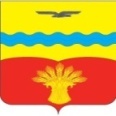 СЕЛЯНОЧКА04 августа  2023 года№ 5 (5)Издается с 15 июня2023 года«Бесплатно»Ответственный исполнитель программыАдминистрация  муниципального образования Кинзельский сельсовет Красногвардейского района Оренбургской области   Соисполнители программыОтсутствуютУчастники программы- Цель программыСбалансированное, комплексное  развитие территории муниципального образования Кинзельский сельсовет.Задачи программы1. Обеспечение эффективного использования муниципального имущества сельского  поселения; 2. Создание условий для безопасности жизнедеятельности населения сельского поселения.3. Обеспечение администрации муниципального образования «Кинзельский сельсовет» документами территориального планирования (схемой территориального планирования местной администрации).Целевые индикаторы и показатели программыУвеличение доли собственных доходов бюджета в общих доходах бюджета  поселения; - увеличение доходной части бюджета поселения при сдаче в аренду объектов муниципальной собственности;- доля населения охваченного системой оповещения в случае возникновения ЧС;-  доля обеспечения населения централизованным водоснабжением;- доля оснащенности приборами учета энергетических ресурсов;- доля потребленных энергоресурсов к уровню прошлого года.Сроки и этапы реализации программы2023-2027 годы.Объемы бюджетных ассигнований программыОбщий объем финансирования Программы на 2023-2027 годы  составляет 8584,9 тыс. рублей,в том числе:2023 год – 2651,5тыс. рублей2024 год – 1382,1тыс. рублей2025 год – 1517,1тыс. рублей2026 год- 1517,1тыс. рублей2027 год- 1517,1тыс. рублейОбъемы  финансирования  программы ежегодно  уточняются  при формировании  бюджета сельского поселения  на  очередной финансовый год и плановый период.№ п/пНаименование показателя (индикатора)Единица измеренияЕдиница измеренияЗначения показателейЗначения показателейЗначения показателейЗначения показателейЗначения показателейЗначения показателейЗначения показателейЗначения показателейЗначения показателейЗначения показателейЗначения показателейЗначения показателейЗначения показателейЗначения показателей№ п/пНаименование показателя (индикатора)Единица измеренияЕдиница измеренияотчетный год2021отчетный год2021текущий год2022текущий год2022текущий год2022202320242024202520252026202620272027Муниципальная программа «Комплексное развитие жилищно - коммунальной инфраструктуры и повышение уровня благоустройства на территории муниципального образования Кинзельский сельсовет».2023-2027 годы»Муниципальная программа «Комплексное развитие жилищно - коммунальной инфраструктуры и повышение уровня благоустройства на территории муниципального образования Кинзельский сельсовет».2023-2027 годы»Муниципальная программа «Комплексное развитие жилищно - коммунальной инфраструктуры и повышение уровня благоустройства на территории муниципального образования Кинзельский сельсовет».2023-2027 годы»Муниципальная программа «Комплексное развитие жилищно - коммунальной инфраструктуры и повышение уровня благоустройства на территории муниципального образования Кинзельский сельсовет».2023-2027 годы»Муниципальная программа «Комплексное развитие жилищно - коммунальной инфраструктуры и повышение уровня благоустройства на территории муниципального образования Кинзельский сельсовет».2023-2027 годы»Муниципальная программа «Комплексное развитие жилищно - коммунальной инфраструктуры и повышение уровня благоустройства на территории муниципального образования Кинзельский сельсовет».2023-2027 годы»Муниципальная программа «Комплексное развитие жилищно - коммунальной инфраструктуры и повышение уровня благоустройства на территории муниципального образования Кинзельский сельсовет».2023-2027 годы»Муниципальная программа «Комплексное развитие жилищно - коммунальной инфраструктуры и повышение уровня благоустройства на территории муниципального образования Кинзельский сельсовет».2023-2027 годы»Муниципальная программа «Комплексное развитие жилищно - коммунальной инфраструктуры и повышение уровня благоустройства на территории муниципального образования Кинзельский сельсовет».2023-2027 годы»Муниципальная программа «Комплексное развитие жилищно - коммунальной инфраструктуры и повышение уровня благоустройства на территории муниципального образования Кинзельский сельсовет».2023-2027 годы»Муниципальная программа «Комплексное развитие жилищно - коммунальной инфраструктуры и повышение уровня благоустройства на территории муниципального образования Кинзельский сельсовет».2023-2027 годы»Муниципальная программа «Комплексное развитие жилищно - коммунальной инфраструктуры и повышение уровня благоустройства на территории муниципального образования Кинзельский сельсовет».2023-2027 годы»Муниципальная программа «Комплексное развитие жилищно - коммунальной инфраструктуры и повышение уровня благоустройства на территории муниципального образования Кинзельский сельсовет».2023-2027 годы»Муниципальная программа «Комплексное развитие жилищно - коммунальной инфраструктуры и повышение уровня благоустройства на территории муниципального образования Кинзельский сельсовет».2023-2027 годы»Муниципальная программа «Комплексное развитие жилищно - коммунальной инфраструктуры и повышение уровня благоустройства на территории муниципального образования Кинзельский сельсовет».2023-2027 годы»Муниципальная программа «Комплексное развитие жилищно - коммунальной инфраструктуры и повышение уровня благоустройства на территории муниципального образования Кинзельский сельсовет».2023-2027 годы»Муниципальная программа «Комплексное развитие жилищно - коммунальной инфраструктуры и повышение уровня благоустройства на территории муниципального образования Кинзельский сельсовет».2023-2027 годы»1.Показатель (индикатор)Показатель (индикатор)Един.измЕдин.изм1123334566771.1Доля отремонтированных объектов коммунальной инфраструктурыДоля отремонтированных объектов коммунальной инфраструктуры%%224666810121214141.2Снижение уровня расходов на электроэнергию.Снижение уровня расходов на электроэнергию.%%202025272727303133333535№ п/пНомер и наименование основного мероприятияОтветственный исполнительСрокСрокОжидаемый непосредственный результат (краткое описание)Последствия нереализации основного мероприятияСвязь с показателями муниципальной программы <*>№ п/пНомер и наименование основного мероприятияОтветственный исполнительначала реализацииокончания реализацииОжидаемый непосредственный результат (краткое описание)Последствия нереализации основного мероприятияСвязь с показателями муниципальной программы <*>Муниципальная программа «Комплексное развитие жилищно-коммунальной инфраструктуры и повышение уровня благоустройства на территории муниципального образования Кинзельский сельсовет Красногвардейского района Оренбургской области»Муниципальная программа «Комплексное развитие жилищно-коммунальной инфраструктуры и повышение уровня благоустройства на территории муниципального образования Кинзельский сельсовет Красногвардейского района Оренбургской области»Муниципальная программа «Комплексное развитие жилищно-коммунальной инфраструктуры и повышение уровня благоустройства на территории муниципального образования Кинзельский сельсовет Красногвардейского района Оренбургской области»Муниципальная программа «Комплексное развитие жилищно-коммунальной инфраструктуры и повышение уровня благоустройства на территории муниципального образования Кинзельский сельсовет Красногвардейского района Оренбургской области»Муниципальная программа «Комплексное развитие жилищно-коммунальной инфраструктуры и повышение уровня благоустройства на территории муниципального образования Кинзельский сельсовет Красногвардейского района Оренбургской области»Муниципальная программа «Комплексное развитие жилищно-коммунальной инфраструктуры и повышение уровня благоустройства на территории муниципального образования Кинзельский сельсовет Красногвардейского района Оренбургской области»Муниципальная программа «Комплексное развитие жилищно-коммунальной инфраструктуры и повышение уровня благоустройства на территории муниципального образования Кинзельский сельсовет Красногвардейского района Оренбургской области»Муниципальная программа «Комплексное развитие жилищно-коммунальной инфраструктуры и повышение уровня благоустройства на территории муниципального образования Кинзельский сельсовет Красногвардейского района Оренбургской области»1.Комплексы процессных мероприятий 1.1:Содержание и ремонт муниципального жилищного фондаАдминистрация муниципального образования2023г.2027г.2.Комплексы процессных мероприятий 1.2:Мероприятия  в области коммунального хозяйстваАдминистрация муниципального образования2023г.2027г.3.Комплексы процессных мероприятий 1.3:Мероприятия по повышению уровня благоустройства на территории муниципального образованияАдминистрация муниципального образования2023г.2027г.№ п/пСтатусНаименование муниципальной программы, основного мероприятияГлавный распределитель бюджетных средствКод бюджетной классификацииКод бюджетной классификацииКод бюджетной классификацииОбъем бюджетных ассигнованийОбъем бюджетных ассигнованийОбъем бюджетных ассигнованийОбъем бюджетных ассигнованийОбъем бюджетных ассигнований№ п/пСтатусНаименование муниципальной программы, основного мероприятияГлавный распределитель бюджетных средствГРБСРзПрЦСР2023202420252026202712345679101112131Программа 1«Комплексное развитие жилищно-коммунальной инфраструктуры и повышение уровня благоустройства на территории муниципального образования Кинзельский сельсовет Красногвардейского района Оренбургской области» (3300000000)всего, в том числеXXX1Программа 1«Комплексное развитие жилищно-коммунальной инфраструктуры и повышение уровня благоустройства на территории муниципального образования Кинзельский сельсовет Красногвардейского района Оренбургской области» (3300000000)Кинзельский сельсовет015XX2651,51382,11517,11517,11517,11.1.Комплексы процессных мероприятий 1.1Мероприятия в сфере жилищно-коммунальной инфраструктуры и повышение уровня благоустройства на территории муниципального образования» (3340100000)всего, в том числеXXX30,035,040,040,040,01.1.Комплексы процессных мероприятий 1.1Мероприятия в сфере жилищно-коммунальной инфраструктуры и повышение уровня благоустройства на территории муниципального образования» (3340100000)Кинзельский сельсовет0150501334016013030,035,040,040,040,01.1.Комплексы процессных мероприятий 1.1Мероприятия в сфере жилищно-коммунальной инфраструктуры и повышение уровня благоустройства на территории муниципального образования» (3340100000)1.2.Комплексы процессных мероприятий 1.2Мероприятия в сфере жилищно-коммунальной инфраструктуры и повышение уровня благоустройства на территории муниципального образования» (3340100000)всего, в том числеXXX476,3422,8250,0250,0250,01.2.Комплексы процессных мероприятий 1.2Мероприятия в сфере жилищно-коммунальной инфраструктуры и повышение уровня благоустройства на территории муниципального образования» (3340100000)Кинзельский сельсовет01505023340160150476,3422,8250,0250,0250,01.2.Комплексы процессных мероприятий 1.2Мероприятия в сфере жилищно-коммунальной инфраструктуры и повышение уровня благоустройства на территории муниципального образования» (3340100000)1.2.Комплексы процессных мероприятий 1.2Мероприятия в сфере жилищно-коммунальной инфраструктуры и повышение уровня благоустройства на территории муниципального образования» (3340100000)1.3.Комплексы процессных мероприятий 1.3Мероприятия в сфере жилищно-коммунальной инфраструктуры и повышение уровня благоустройства на территории муниципального образования» (3340100000)всего, в том числеXXX2145,2924,31227,11227,11227,11.3.Комплексы процессных мероприятий 1.3Мероприятия в сфере жилищно-коммунальной инфраструктуры и повышение уровня благоустройства на территории муниципального образования» (3340100000)1.3.Комплексы процессных мероприятий 1.3Мероприятия в сфере жилищно-коммунальной инфраструктуры и повышение уровня благоустройства на территории муниципального образования» (3340100000)Кинзельский сельсовет01505033340160170690,0315,0457,8457,8457,81.3.Комплексы процессных мероприятий 1.3Мероприятия в сфере жилищно-коммунальной инфраструктуры и повышение уровня благоустройства на территории муниципального образования» (3340100000)Кинзельский сельсовет01505033340160190110,035,035,035,035,01.3.Комплексы процессных мероприятий 1.3Мероприятия в сфере жилищно-коммунальной инфраструктуры и повышение уровня благоустройства на территории муниципального образования» (3340100000)Кинзельский сельсовет01505033340160200432,1574,3734,3734,3734,31.3.Комплексы процессных мероприятий 1.3Мероприятия в сфере жилищно-коммунальной инфраструктуры и повышение уровня благоустройства на территории муниципального образования» (3340100000)Кинзельский сельсовет0150503335П5S1402555,60,00,00,00,01.3.Комплексы процессных мероприятий 1.3Мероприятия в сфере жилищно-коммунальной инфраструктуры и повышение уровня благоустройства на территории муниципального образования» (3340100000)Кинзельский сельсовет0150503335П5И1402207,50,00,00,00,01.3.Комплексы процессных мероприятий 1.3Мероприятия в сфере жилищно-коммунальной инфраструктуры и повышение уровня благоустройства на территории муниципального образования» (3340100000)Кинзельский сельсовет01505033340160180150,00,00,00,00,01.3.Комплексы процессных мероприятий 1.3Мероприятия в сфере жилищно-коммунальной инфраструктуры и повышение уровня благоустройства на территории муниципального образования» (3340100000)№ п/пВид нормативного правового актаОсновные положения нормативного правового актаОтветственный исполнитель и соисполнителиОжидаемые сроки принятия1Решение от 28.06.2013 года 25/3Об утверждении Положения « О порядке управления и распоряжения имуществом, находящемся в муниципальной собственности муниципального образования - сельсовет - района Оренбургской области».Администрация муниципального образования Кинзельский сельсовет2Постановление от 26.02.2014 года №14-п«Об утверждении схемы теплоснабжения муниципального образования Кинзельский сельсовет Красногвардейского района»Администрация муниципального образованияКинзельский сельсовет3Постановление от 28.02.2014 года №15-п«Об утверждении схемы водоснабжения и водоотведения муниципального образования Кинзельский сельсовет Красногвардейского  района»Администрация муниципального образованияКинзельский сельсовет4Решение СД от 14.04.2009 года № 27/2«Об организации уличного освещения на территории муниципального образования  Кинзельский сельсовет Красногвардейского  района»Администрация муниципального образованияКинзельский сельсовет5Решение СД от 14.01.2009 года № 27/5« О Положении об организации ритуальных услуг и содержания мест захоронения на территории муниципального образования Кинзельский сельсовет Красногвардейского района Оренбургской области» Администрация муниципального образованияКинзельский сельсовет6Решение СД  от 25.09.2012 года № 18/3«Об утверждении Правил благоустройства на территории муниципального образования Кинзельский сельсовет Красногвардейского  района Оренбургской области».Администрация муниципального образованияКинзельский сельсовет7Решение СД  от 19.09.2013 года № 27/1«Об утверждении Генерального плана муниципального образования Кинзельский  сельсовет Красногвардейского района Оренбургской области».Администрация муниципального образованияКинзельский сельсоветГлава сельсовета(должность руководителя ответственного исполнителя)___________________________ /Г.Н.Работягов(подпись, расшифровка подписи)____________02.08.2023г._________________(дата утверждения)Наименование программы, основных мероприятий, реализуемых в рамках основного мероприятияОтветственный исполнитель, соисполнители, участникиСрокСрокОжидаемый непосредственный результат (краткое описание)КБКОбъем финансирования в планируемом году (тыс. рублей)Наименование программы, основных мероприятий, реализуемых в рамках основного мероприятияОтветственный исполнитель, соисполнители, участникиначала реализацииокончания реализацииОжидаемый непосредственный результат (краткое описание)КБКОбъем финансирования в планируемом году (тыс. рублей)Всего по муниципальной программеХХ8584,9Программа 1«Комплексное развитие коммунальной инфраструктуры и повышение уровня благоустройства на территории муниципального образования Кинзельский сельсовет Красногвардейского района Оренбургской области»Кинзельский сельсовет01.01.202331.12.2027XX8584,9Комплексы процессных мероприятий 1.1Содержание и ремонт муниципального жилищного фондаКинзельский сельсовет01.01.202331.12.2027Снижение уровня физического износа объектов коммунальной инфраструктуры01505013340160130185,0Комплексы процессных мероприятий 1.2Мероприятия в области коммунального хозяйстваКинзельский сельсовет01.01.202331.12.2027Качественное предоставление услуг населению в области коммунального хозяйства015050233401601501649,1Комплексы процессных мероприятий 1.3Мероприятия по повышению уровня благоустройства на территории муниципального образованияКинзельский сельсовет01.01.202331.12.2027Улучшение качества предоставляемых услуг0150503334016017001505033340160190015050333401602000150503335П5S14020150503335П5И1402015050333401601802378,4250,03209,3555,6207,5150,0ИтогоИтогоИтогоИтогоИтогоХ8584,9Ответственный исполнитель программыАдминистрация муниципального образования Кинзельский сельсовет Красногвардейского района Оренбургской областиУчастники программыОтсутствуютЦель программы- Повышение эффективности обеспечения безопасности дорожного движения в границах сельского поселения.Задачи программы- Сокращение количества дорожно-транспортных происшествий и пострадавших в результате их совершения;- совершенствование организации движения транспорта и пешеходов в населенных пунктах сельского поселения;Целевые индикаторы и показатели программы- Доля отремонтированных автомобильных дорог  от общей протяженности дорог сельского поселения;Сроки и этапы реализации программы2023 -2027 г.г.Объемы бюджетных ассигнований программыОбщий объем финансирования программы составляет 3697,4 тыс. рублей, в том числе: 2023 год- 1082,1  тыс. рублей2024 год – 631,7 тыс. рублей2025 год – 661,2  тыс. рублей2026 год – 661,2  тыс. рублей2027 год – 661,2  тыс. рублейОтветственный исполнитель подпрограммыАдминистрация муниципального образования Кинзельский сельсовет Красногвардейского района Оренбургской областиУчастники подпрограммыОтсутствуютЦель подпрограммы- Повышение эффективности обеспечения безопасности дорожного движения в границах сельского поселения.Задачи подпрограммы- Содержание и ремонт автомобильных дорог общего пользования местного значения;Целевые индикаторы и показатели подпрограммы- Доля отремонтированных автомобильных дорог  от общей протяженности дорог сельского поселения;Сроки и этапы реализации подпрограммы2023 -2027 г.г.Объемы бюджетных ассигнований подпрограммыОбщий объем финансирования подпрограммы составляет 3697,4 тыс. рублей, в том числе: 2023 год- 1082,1  тыс. рублей2024 год – 631,7 тыс. рублей2025 год – 661,2  тыс. рублей2026 год – 661,2  тыс. рублей2027 год – 661,2  тыс. рублей№ п/пНаименование показателя (индикатора)Единица измеренияЗначения показателейЗначения показателейЗначения показателейЗначения показателейЗначения показателейЗначения показателейЗначения показателейЗначения показателей№ п/пНаименование показателя (индикатора)Единица измеренияотчетный год2021отчетный год2021текущий год202220232024202520262027Муниципальная программа «Комплексное развитие транспортной инфраструктуры муниципального образования Кинзельский сельсовет Красногвардейского  района Оренбургской области»Муниципальная программа «Комплексное развитие транспортной инфраструктуры муниципального образования Кинзельский сельсовет Красногвардейского  района Оренбургской области»Муниципальная программа «Комплексное развитие транспортной инфраструктуры муниципального образования Кинзельский сельсовет Красногвардейского  района Оренбургской области»Муниципальная программа «Комплексное развитие транспортной инфраструктуры муниципального образования Кинзельский сельсовет Красногвардейского  района Оренбургской области»Муниципальная программа «Комплексное развитие транспортной инфраструктуры муниципального образования Кинзельский сельсовет Красногвардейского  района Оренбургской области»Муниципальная программа «Комплексное развитие транспортной инфраструктуры муниципального образования Кинзельский сельсовет Красногвардейского  района Оренбургской области»Муниципальная программа «Комплексное развитие транспортной инфраструктуры муниципального образования Кинзельский сельсовет Красногвардейского  района Оренбургской области»Муниципальная программа «Комплексное развитие транспортной инфраструктуры муниципального образования Кинзельский сельсовет Красногвардейского  района Оренбургской области»Муниципальная программа «Комплексное развитие транспортной инфраструктуры муниципального образования Кинзельский сельсовет Красногвардейского  района Оренбургской области»Муниципальная программа «Комплексное развитие транспортной инфраструктуры муниципального образования Кинзельский сельсовет Красногвардейского  района Оренбургской области»Муниципальная программа «Комплексное развитие транспортной инфраструктуры муниципального образования Кинзельский сельсовет Красногвардейского  района Оренбургской области»1.Показатель (индикатор)Един.изм1.1Доля отремонтированных автомобильных дорог  от общей протяженности дорог сельского поселения.%122345551.2Доля выделенных средств на проведение мероприятий, направленных на повышение безопасности дорожного движения%510102025303030№ п/пНомер и наименование основного мероприятияОтветственный исполнительСрокСрокОжидаемый непосредственный результат (краткое описание)Последствия нереализации основного мероприятияСвязь с показателями муниципальной программы (подпрограммы) <*>№ п/пНомер и наименование основного мероприятияОтветственный исполнительначала реализацииокончания реализацииОжидаемый непосредственный результат (краткое описание)Последствия нереализации основного мероприятияСвязь с показателями муниципальной программы (подпрограммы) <*>Программа  «Комплексное развитие транспортной инфраструктуры муниципального образования Кинзельский сельсовет Красногвардейского  района Оренбургской области»Программа  «Комплексное развитие транспортной инфраструктуры муниципального образования Кинзельский сельсовет Красногвардейского  района Оренбургской области»Программа  «Комплексное развитие транспортной инфраструктуры муниципального образования Кинзельский сельсовет Красногвардейского  района Оренбургской области»Программа  «Комплексное развитие транспортной инфраструктуры муниципального образования Кинзельский сельсовет Красногвардейского  района Оренбургской области»Программа  «Комплексное развитие транспортной инфраструктуры муниципального образования Кинзельский сельсовет Красногвардейского  района Оренбургской области»Программа  «Комплексное развитие транспортной инфраструктуры муниципального образования Кинзельский сельсовет Красногвардейского  района Оренбургской области»Программа  «Комплексное развитие транспортной инфраструктуры муниципального образования Кинзельский сельсовет Красногвардейского  района Оренбургской области»Программа  «Комплексное развитие транспортной инфраструктуры муниципального образования Кинзельский сельсовет Красногвардейского  района Оренбургской области»1.Комплексы процессных мероприятий1:Содержание и ремонт автомобильных дорог поселения и инженерных сооружений на нихАдминистрация муниципального образования2023г.2027г.№ п/пСтатусНаименование муниципальной программы, основного мероприятияГлавный распределитель бюджетных средствКод бюджетной классификацииКод бюджетной классификацииКод бюджетной классификацииОбъем бюджетных ассигнованийОбъем бюджетных ассигнованийОбъем бюджетных ассигнованийОбъем бюджетных ассигнованийОбъем бюджетных ассигнований№ п/пСтатусНаименование муниципальной программы, основного мероприятияГлавный распределитель бюджетных средствГРБСРзПрЦСР2023202420252026202712345679101112131Программа 1«Комплексное развитие транспортной инфраструктуры муниципального образования Кинзельский сельсовет Красногвардейского  района Оренбургской области» (3210000000)всего, в том числеXXX1082,1631,7661,2661,2661,21Программа 1«Комплексное развитие транспортной инфраструктуры муниципального образования Кинзельский сельсовет Красногвардейского  района Оренбургской области» (3210000000)Кинзельский сельсовет015XX1082,1631,7661,2661,2661,21.1Комплексы процессных мероприятий1.1Содержание и ремонт автомобильных дорог поселения и инженерных сооружений на них (3210100000)всего, в том числеXXX1082,1631,7661,2661,2661,21.1Комплексы процессных мероприятий1.1Содержание и ремонт автомобильных дорог поселения и инженерных сооружений на них (3210100000)1.1Комплексы процессных мероприятий1.1Содержание и ремонт автомобильных дорог поселения и инженерных сооружений на них (3210100000)Кинзельский сельсовет015040932401601101082,1631,7661,2661,2661,2№ п/пВид нормативного правового актаОсновные положения нормативного правового актаОтветственный исполнитель и соисполнителиОжидаемые сроки принятияРешение СД от 25.10.2013 года № 28/1«О муниципальном  дорожном фонде муниципального образования  Кинзельский  сельсовет  Красногвардейского  района Оренбургской области».Администрация муниципального образованияКинзельский сельсоветНаименование программы, основного мероприятия, реализуемых в рамках основного мероприятияОтветственный исполнитель, соисполнители, участникиСрокСрокОжидаемый непосредственный результат (краткое описание)КБКОбъем финансирования в планируемом году (тыс. рублей)Наименование программы, основного мероприятия, реализуемых в рамках основного мероприятияОтветственный исполнитель, соисполнители, участникиначала реализацииокончания реализацииОжидаемый непосредственный результат (краткое описание)КБКОбъем финансирования в планируемом году (тыс. рублей)Всего по муниципальной программеХХ3697,4Программа 1«Комплексное развитие транспортной инфраструктуры муниципального образования Кинзельский сельсовет Красногвардейского  района Оренбургской области»Кинзельский сельсовет01.01.202331.12.2027ХХ3697,4Комплексы процессных мероприятий 1.1Содержание и ремонт автомобильных дорог поселения и инженерных сооружений на нихКинзельский сельсовет01.01.202331.12.2027Обеспечение сохранности автомобильных дорог015040932401601103697,4Ответственный исполнитель программыАдминистрация  муниципального образования Кинзельский сельсовет Красногвардейского района Оренбургской области   Соисполнители программыОтсутствуютУчастники программы- Подпрограммы программы1. «Обеспечение реализации муниципальной Программы «Устойчивое развитие территории  муниципального образования Кинзельский сельсовет Красногвардейского района Оренбургской области». 2. «Управление муниципальным имуществом, мероприятия по землеустройству и землепользованию, развитие системы градорегулирования в муниципальном образовании Кинзельский сельсовет»3. «Обеспечение безопасности жизнедеятельности населения муниципального образованияКинзельский сельсовет»4.«Развитие культуры в муниципальном образовании Кинзельский сельсовет»5.«Развитие физической культуры и спорта в муниципальном образовании Кинзельский сельсовет»Цель программыСбалансированное, комплексное  развитие территории муниципального образования Кинзельский сельсовет.Задачи программы1.Совершенствование муниципальной службы, создание условий для эффективного использования средств бюджета муниципального образования Кинзельский сельсовет.2. Обеспечение эффективного использования муниципального имущества сельского  поселения; 3. Создание условий для безопасности жизнедеятельности населения сельского поселения.4. Создание условий для организации и обеспечения жителей поселения услугами учреждений культуры;6. Создание условий для укрепления здоровья населения путём популяризации массового спорта и приобщения различных слоёв населения к регулярным занятиям  физической культурой и спортом;7. Обеспечение администрации муниципального образования «Кинзельский сельсовет» документами территориального планирования (схемой территориального планирования местной администрации);Целевые индикаторы и показатели программыУвеличение доли собственных доходов бюджета в общих доходах бюджета  поселения; - увеличение доходной части бюджета поселения при сдаче в аренду объектов муниципальной собственности;- доля населения охваченного системой оповещения в случае возникновения ЧС;-  доля обеспечения населения централизованным водоснабжением;-  количество культурно-досуговых мероприятий;- доля оснащенности приборами учета энергетических ресурсов;- доля потребленных энергоресурсов к уровню прошлого года.Сроки и этапы реализации программы2023-2027 годы.Объемы бюджетных ассигнований программыОбщий объем финансирования Программы на 2023-2027 годы  составляет 42743,2 тыс. рублей,в том числе:2023 год – 9060,7тыс. рублей2024 год – 8399,7тыс. рублей2025 год – 8427,6тыс. рублей2026 год- 8427,6тыс. рублей2027год- 8427,6тыс. рублейОбъемы  финансирования  программы ежегодно  уточняются  при формировании  бюджета сельского поселения  на  очередной финансовый год и плановый период.Ответственный исполнитель подпрограммыАдминистрация  муниципального образования     Кинзельский сельсовет  Красногвардейского района Оренбургской области.Участники подпрограммыОтсутствуютЦель подпрограммыОбеспечение эффективного управления реализацией муниципальной Программы.Задачи подпрограммы- Повышение доступности и качества оказания муниципальных услуг (в сфере реализации муниципальной программы); - повышение эффективности и результативности бюджетных расходов в сфере реализации муниципальной Программы;- повыше эффективности деятельности органов местного самоуправления.Целевые индикаторы и показатели подпрограммы- Доля обеспеченности граждан информацией о деятельности  администрации муниципального образования;- доля опубликованных нормативных правовых актов к общему количеству актов, подлежащих опубликованию;  - доля выполнения подпрограммных мероприятий муниципальной программы к плановым показателям;- доля муниципальных    служащих  прошедших  программы   профессиональной переподготовки  и  повышения квалификации;- повышение уровня удовлетворенности жителей сельсовета качеством предоставления муниципальных услуг;Сроки и этапы реализации подпрограммы2023-2027годы, этапы не выделяютсяОбъемы бюджетных ассигнований подпрограммыОбщий объем финансирования подпрограммы составляет 22148,7тыс. рублей, в том числе по годам:2023 год – 4770,6тыс. рублей2024 год –4401,6тыс. рублей2025 год – 4325,5тыс. рублей2026 год – 4325,5тыс. рублей2027 год – 4325,5тыс. рублейОтветственный исполнитель подпрограммыАдминистрация муниципального образования Кинзельский сельсовет Красногвардейского района Оренбургской областиУчастники подпрограммыОтсутствуютЦель подпрограммыЭффективное и рациональное использование муниципального имущества и земельных участков.Задачи подпрограммы-Повышение эффективности использования муниципального имущества;-увеличение доходов бюджета поселения;-совершенствование учета муниципального имущества.Целевые индикаторы и показатели подпрограммы-Доля объектов муниципальной собственности прошедших государственную регистрацию; - увеличение доли поступивших  доходов бюджета от сдачи в аренду муниципальной собственности.Сроки и этапы реализации подпрограммы2023-2027 годыОбъемы бюджетных ассигнований подпрограммыВсего: 1222,5  тыс. рублей 2023год- 490,5 тыс. рублей2024 год- 160,5 тыс. рублей2025 год- 190,5тыс. рублей2026 год – 190,5 тыс. рублей2027 год – 190,5 тыс. рублейОтветственный исполнитель подпрограммыАдминистрация муниципального образования Кинзельский сельсовет Красногвардейского района Оренбургской областиУчастники подпрограммыОтсутствуютЦель подпрограммыОбеспечение первичных мер пожарной безопасности в границах населенных пунктов сельского поселенияЗадачи подпрограммы- Создание условий для обеспечения безопасности жизнедеятельности населения сельского поселения;- совершенствование мероприятий противопожарной пропаганды, предупреждение пожаров.Целевые индикаторы и показатели подпрограммы-Доля населения, охваченного системой оповещения в случае возникновения ЧС;-снижение количества пожаров- Удельный вес численности граждан, которым предоставлена льгота, в общей численности населения- Удельный вес объема предоставленной льготы в общем объеме налоговых и неналоговых доходовСроки и этапы реализации подпрограммы2023 – 2027 годыОбъемы бюджетных ассигнований подпрограммыВсего: 7045,0  тыс. рублей 2023 год –1350,0 тыс. рублей2024 год – 1390,0 тыс. рублей2025 год – 1435,0 тыс. рублей2026 год – 1435,0  тыс. рублей2027 год – 1435,0 тыс. рублейОтветственный исполнитель подпрограммыАдминистрация муниципального образования Кинзельский  сельсовет Красногвардейского района Оренбургской областиУчастники подпрограммыОтсутствуютЦель подпрограммыСоздание и сохранение единогокультурного пространства в муниципальном образовании.Задачи подпрограммыСоздание благоприятных условий для развития  культуры и искусства на территории поселения.Целевые индикаторы и показатели подпрограммыУвеличение доли участников культурно-массовых мероприятий к запланированному объему.Сроки и этапы реализации подпрограммы2023-2027 гг.Объемы бюджетных ассигнований подпрограммы2023 год – 2349,6 тыс. рублей;2024 год – 2339,6 тыс. рублей;2025 год – 2359,6тыс. рублей;2026 год – 2359,6тыс. рублей;2027 год – 2359,6тыс. рублей;ВСЕГО – 11768,0тыс. рублей.Ответственный исполнитель подпрограммыАдминистрация муниципального образования  Кинзельский   сельсоветКрасногвардейского района Оренбургской областиУчастники подпрограммыОтсутствуютЦель подпрограммыСоздание и сохранение пространства по физической культуре и спорту в муниципальном образовании.Задачи подпрограммыСоздание благоприятных условий для развития  физической культуры и спорта  на территории поселения.Целевые индикаторы и показатели подпрограммыУвеличение доли участников физкультурно-массовых мероприятий к запланированному объему.Сроки и этапы реализации подпрограммы2023-2027 гг.Объемы бюджетных ассигнований подпрограммы2023 год –100,0 тыс. рублей;2024 год –108,0 тыс. рублей;2025 год –117,0 тыс. рублей;2026 год –117,0 тыс. рублей;2027 год – 117,0 тыс. рублей;ВСЕГО – 559,0 тыс. рублей.№ п/пНаименование показателя (индикатора)Единица измеренияЗначения показателейЗначения показателейЗначения показателейЗначения показателейЗначения показателейЗначения показателейЗначения показателейЗначения показателей№ п/пНаименование показателя (индикатора)Единица измеренияотчетный год2021текущий год2022202320242024202520262027Муниципальная программа « Устойчивое развитие территории муниципального образования Кинзельский сельсовет Красногвардейского района Оренбургской области».Муниципальная программа « Устойчивое развитие территории муниципального образования Кинзельский сельсовет Красногвардейского района Оренбургской области».Муниципальная программа « Устойчивое развитие территории муниципального образования Кинзельский сельсовет Красногвардейского района Оренбургской области».Муниципальная программа « Устойчивое развитие территории муниципального образования Кинзельский сельсовет Красногвардейского района Оренбургской области».Муниципальная программа « Устойчивое развитие территории муниципального образования Кинзельский сельсовет Красногвардейского района Оренбургской области».Муниципальная программа « Устойчивое развитие территории муниципального образования Кинзельский сельсовет Красногвардейского района Оренбургской области».Муниципальная программа « Устойчивое развитие территории муниципального образования Кинзельский сельсовет Красногвардейского района Оренбургской области».Муниципальная программа « Устойчивое развитие территории муниципального образования Кинзельский сельсовет Красногвардейского района Оренбургской области».Муниципальная программа « Устойчивое развитие территории муниципального образования Кинзельский сельсовет Красногвардейского района Оренбургской области».Муниципальная программа « Устойчивое развитие территории муниципального образования Кинзельский сельсовет Красногвардейского района Оренбургской области».Муниципальная программа « Устойчивое развитие территории муниципального образования Кинзельский сельсовет Красногвардейского района Оренбургской области».2.Увеличение доли собственных доходов бюджета в общих доходах бюджета  поселения;%1823242727293335Подпрограмма 1«Обеспечение реализации муниципальной Программы «Устойчивое развитие территории  муниципального образования Кинзельский сельсовет Красногвардейского района Оренбургской области».Подпрограмма 1«Обеспечение реализации муниципальной Программы «Устойчивое развитие территории  муниципального образования Кинзельский сельсовет Красногвардейского района Оренбургской области».Подпрограмма 1«Обеспечение реализации муниципальной Программы «Устойчивое развитие территории  муниципального образования Кинзельский сельсовет Красногвардейского района Оренбургской области».Подпрограмма 1«Обеспечение реализации муниципальной Программы «Устойчивое развитие территории  муниципального образования Кинзельский сельсовет Красногвардейского района Оренбургской области».Подпрограмма 1«Обеспечение реализации муниципальной Программы «Устойчивое развитие территории  муниципального образования Кинзельский сельсовет Красногвардейского района Оренбургской области».Подпрограмма 1«Обеспечение реализации муниципальной Программы «Устойчивое развитие территории  муниципального образования Кинзельский сельсовет Красногвардейского района Оренбургской области».Подпрограмма 1«Обеспечение реализации муниципальной Программы «Устойчивое развитие территории  муниципального образования Кинзельский сельсовет Красногвардейского района Оренбургской области».Подпрограмма 1«Обеспечение реализации муниципальной Программы «Устойчивое развитие территории  муниципального образования Кинзельский сельсовет Красногвардейского района Оренбургской области».Подпрограмма 1«Обеспечение реализации муниципальной Программы «Устойчивое развитие территории  муниципального образования Кинзельский сельсовет Красногвардейского района Оренбургской области».Подпрограмма 1«Обеспечение реализации муниципальной Программы «Устойчивое развитие территории  муниципального образования Кинзельский сельсовет Красногвардейского района Оренбургской области».Подпрограмма 1«Обеспечение реализации муниципальной Программы «Устойчивое развитие территории  муниципального образования Кинзельский сельсовет Красногвардейского района Оренбургской области».1.2Доля обеспеченности граждан информацией о деятельности  администрации муниципального образования.%30354050506070801.3Доля опубликованных нормативных правовых актов к общему количеству актов, подлежащих опубликованию;  %6065758080859095Подпрограмма 21«Управление муниципальным имуществом, мероприятия по землеустройству и землепользованию, развитие системы градорегулирования  в муниципальном образовании Кинзельский сельсовет»Подпрограмма 21«Управление муниципальным имуществом, мероприятия по землеустройству и землепользованию, развитие системы градорегулирования  в муниципальном образовании Кинзельский сельсовет»Подпрограмма 21«Управление муниципальным имуществом, мероприятия по землеустройству и землепользованию, развитие системы градорегулирования  в муниципальном образовании Кинзельский сельсовет»Подпрограмма 21«Управление муниципальным имуществом, мероприятия по землеустройству и землепользованию, развитие системы градорегулирования  в муниципальном образовании Кинзельский сельсовет»Подпрограмма 21«Управление муниципальным имуществом, мероприятия по землеустройству и землепользованию, развитие системы градорегулирования  в муниципальном образовании Кинзельский сельсовет»Подпрограмма 21«Управление муниципальным имуществом, мероприятия по землеустройству и землепользованию, развитие системы градорегулирования  в муниципальном образовании Кинзельский сельсовет»Подпрограмма 21«Управление муниципальным имуществом, мероприятия по землеустройству и землепользованию, развитие системы градорегулирования  в муниципальном образовании Кинзельский сельсовет»Подпрограмма 21«Управление муниципальным имуществом, мероприятия по землеустройству и землепользованию, развитие системы градорегулирования  в муниципальном образовании Кинзельский сельсовет»Подпрограмма 21«Управление муниципальным имуществом, мероприятия по землеустройству и землепользованию, развитие системы градорегулирования  в муниципальном образовании Кинзельский сельсовет»Подпрограмма 21«Управление муниципальным имуществом, мероприятия по землеустройству и землепользованию, развитие системы градорегулирования  в муниципальном образовании Кинзельский сельсовет»Подпрограмма 21«Управление муниципальным имуществом, мероприятия по землеустройству и землепользованию, развитие системы градорегулирования  в муниципальном образовании Кинзельский сельсовет»1.Показатель (индикатор)Един.изм123345671.1Доля объектов муниципальной собственности прошедших государственную регистрацию.%65707373787478801.2Увеличение доли поступивших  доходов бюджета от сдачи в арендумуниципальной собственности%31223456Подпрограмма 3«Обеспечение безопасности жизнедеятельности населения муниципального образования Кинзельский сельсовет»Подпрограмма 3«Обеспечение безопасности жизнедеятельности населения муниципального образования Кинзельский сельсовет»Подпрограмма 3«Обеспечение безопасности жизнедеятельности населения муниципального образования Кинзельский сельсовет»Подпрограмма 3«Обеспечение безопасности жизнедеятельности населения муниципального образования Кинзельский сельсовет»Подпрограмма 3«Обеспечение безопасности жизнедеятельности населения муниципального образования Кинзельский сельсовет»Подпрограмма 3«Обеспечение безопасности жизнедеятельности населения муниципального образования Кинзельский сельсовет»Подпрограмма 3«Обеспечение безопасности жизнедеятельности населения муниципального образования Кинзельский сельсовет»Подпрограмма 3«Обеспечение безопасности жизнедеятельности населения муниципального образования Кинзельский сельсовет»Подпрограмма 3«Обеспечение безопасности жизнедеятельности населения муниципального образования Кинзельский сельсовет»Подпрограмма 3«Обеспечение безопасности жизнедеятельности населения муниципального образования Кинзельский сельсовет»Подпрограмма 3«Обеспечение безопасности жизнедеятельности населения муниципального образования Кинзельский сельсовет»1.Показатель (индикатор)Един.изм123345671.1Доля населения, охваченного системой оповещения в случае возникновения ЧС.%50607070757880821.2Снижение количества пожаров.%60707575808183851.3Удельный вес численности граждан, которым предоставлена льгота, в общей численности населения%0,50,50,50,50,50,50,50,51.4Удельный вес объема предоставленной льготы в общем объеме налоговых и неналоговых доходов%0,91,01,01,01,01,01,01,0Подпрограмма 4« Развитие культуры в муниципальном образовании Кинзельский сельсовет»Подпрограмма 4« Развитие культуры в муниципальном образовании Кинзельский сельсовет»Подпрограмма 4« Развитие культуры в муниципальном образовании Кинзельский сельсовет»Подпрограмма 4« Развитие культуры в муниципальном образовании Кинзельский сельсовет»Подпрограмма 4« Развитие культуры в муниципальном образовании Кинзельский сельсовет»Подпрограмма 4« Развитие культуры в муниципальном образовании Кинзельский сельсовет»Подпрограмма 4« Развитие культуры в муниципальном образовании Кинзельский сельсовет»Подпрограмма 4« Развитие культуры в муниципальном образовании Кинзельский сельсовет»Подпрограмма 4« Развитие культуры в муниципальном образовании Кинзельский сельсовет»Подпрограмма 4« Развитие культуры в муниципальном образовании Кинзельский сельсовет»Подпрограмма 4« Развитие культуры в муниципальном образовании Кинзельский сельсовет»1.Показатель (индикатор)Един.изм123345671.1Увеличение доли участников культурно-массовых мероприятий к запланированному объему%70808585909194971.2Доля выделенных средств на организацию и обеспечение досуга жителей поселения.%578810121213Подпрограмма 5«Развитие физической культуры и спорта в муниципальном образовании Кинзельский сельсовет»Подпрограмма 5«Развитие физической культуры и спорта в муниципальном образовании Кинзельский сельсовет»Подпрограмма 5«Развитие физической культуры и спорта в муниципальном образовании Кинзельский сельсовет»Подпрограмма 5«Развитие физической культуры и спорта в муниципальном образовании Кинзельский сельсовет»Подпрограмма 5«Развитие физической культуры и спорта в муниципальном образовании Кинзельский сельсовет»Подпрограмма 5«Развитие физической культуры и спорта в муниципальном образовании Кинзельский сельсовет»Подпрограмма 5«Развитие физической культуры и спорта в муниципальном образовании Кинзельский сельсовет»Подпрограмма 5«Развитие физической культуры и спорта в муниципальном образовании Кинзельский сельсовет»Подпрограмма 5«Развитие физической культуры и спорта в муниципальном образовании Кинзельский сельсовет»Подпрограмма 5«Развитие физической культуры и спорта в муниципальном образовании Кинзельский сельсовет»Подпрограмма 5«Развитие физической культуры и спорта в муниципальном образовании Кинзельский сельсовет»1.Показатель (индикатор)Един.изм123345671.1Доля оснащенности приборами учета энергетических ресурсов.%60656969758086901.2Доля потребленных энергоресурсов к уровню прошлого года.%6070757580818385№ п/пНомер и наименование основного мероприятияОтветственный исполнительСрокСрокОжидаемый непосредственный результат (краткое описание)Последствия нереализации основного мероприятияСвязь с показателями муниципальной программы (подпрограммы) <*>№ п/пНомер и наименование основного мероприятияОтветственный исполнительначала реализацииокончания реализацииОжидаемый непосредственный результат (краткое описание)Последствия нереализации основного мероприятияСвязь с показателями муниципальной программы (подпрограммы) <*>Подпрограмма 1«Обеспечение реализации муниципальной Программы «Устойчивое развитие территории  муниципального образования Кинзельский сельсовет Красногвардейского района Оренбургской области».Подпрограмма 1«Обеспечение реализации муниципальной Программы «Устойчивое развитие территории  муниципального образования Кинзельский сельсовет Красногвардейского района Оренбургской области».Подпрограмма 1«Обеспечение реализации муниципальной Программы «Устойчивое развитие территории  муниципального образования Кинзельский сельсовет Красногвардейского района Оренбургской области».Подпрограмма 1«Обеспечение реализации муниципальной Программы «Устойчивое развитие территории  муниципального образования Кинзельский сельсовет Красногвардейского района Оренбургской области».Подпрограмма 1«Обеспечение реализации муниципальной Программы «Устойчивое развитие территории  муниципального образования Кинзельский сельсовет Красногвардейского района Оренбургской области».Подпрограмма 1«Обеспечение реализации муниципальной Программы «Устойчивое развитие территории  муниципального образования Кинзельский сельсовет Красногвардейского района Оренбургской области».Подпрограмма 1«Обеспечение реализации муниципальной Программы «Устойчивое развитие территории  муниципального образования Кинзельский сельсовет Красногвардейского района Оренбургской области».Подпрограмма 1«Обеспечение реализации муниципальной Программы «Устойчивое развитие территории  муниципального образования Кинзельский сельсовет Красногвардейского района Оренбургской области».1.Комплексы процессных мероприятий 1.1:Анализ эффективности бюджетных расходов на осуществление полномочий органов местного самоуправленияАдминистрация муниципального образования Кинзельский сельсовет2023г.2027г.Подпрограмма 2 «Управление муниципальным имуществом, мероприятия по землеустройству и землепользованию, развитие системы градорегулирования в муниципальном образовании Кинзельский сельсовет»Подпрограмма 2 «Управление муниципальным имуществом, мероприятия по землеустройству и землепользованию, развитие системы градорегулирования в муниципальном образовании Кинзельский сельсовет»Подпрограмма 2 «Управление муниципальным имуществом, мероприятия по землеустройству и землепользованию, развитие системы градорегулирования в муниципальном образовании Кинзельский сельсовет»Подпрограмма 2 «Управление муниципальным имуществом, мероприятия по землеустройству и землепользованию, развитие системы градорегулирования в муниципальном образовании Кинзельский сельсовет»Подпрограмма 2 «Управление муниципальным имуществом, мероприятия по землеустройству и землепользованию, развитие системы градорегулирования в муниципальном образовании Кинзельский сельсовет»Подпрограмма 2 «Управление муниципальным имуществом, мероприятия по землеустройству и землепользованию, развитие системы градорегулирования в муниципальном образовании Кинзельский сельсовет»Подпрограмма 2 «Управление муниципальным имуществом, мероприятия по землеустройству и землепользованию, развитие системы градорегулирования в муниципальном образовании Кинзельский сельсовет»Подпрограмма 2 «Управление муниципальным имуществом, мероприятия по землеустройству и землепользованию, развитие системы градорегулирования в муниципальном образовании Кинзельский сельсовет»1.Комплексы процессных мероприятий 2.1:Подготовка документов для внесения в государственный кадастр недвижимости сведений о границах муниципальных образований, границах населенных пунктов, территориальных зонах, зонах с особыми условиями использования территорий, земельных участков, недвижимого имуществаАдминистрация муниципального образования Кинзельский сельсовет2023г.2027г.Подпрограмма 3«Обеспечение безопасности жизнедеятельности населения муниципального образования Кинзельский сельсовет»Подпрограмма 3«Обеспечение безопасности жизнедеятельности населения муниципального образования Кинзельский сельсовет»Подпрограмма 3«Обеспечение безопасности жизнедеятельности населения муниципального образования Кинзельский сельсовет»Подпрограмма 3«Обеспечение безопасности жизнедеятельности населения муниципального образования Кинзельский сельсовет»Подпрограмма 3«Обеспечение безопасности жизнедеятельности населения муниципального образования Кинзельский сельсовет»Подпрограмма 3«Обеспечение безопасности жизнедеятельности населения муниципального образования Кинзельский сельсовет»Подпрограмма 3«Обеспечение безопасности жизнедеятельности населения муниципального образования Кинзельский сельсовет»Подпрограмма 3«Обеспечение безопасности жизнедеятельности населения муниципального образования Кинзельский сельсовет»1.Комплексы процессных мероприятий 3.1:Разработка и утверждение комплекса мер по обеспечению пожарной безопасности муниципального и частного жилищного фондаАдминистрация муниципального образования Кинзельский сельсовет2023г.2027г.2.Комплексы процессных мероприятий 3.2:Прочие мероприятия в области национальной безопасности и правоохранительной деятельностиАдминистрация муниципального образования Кинзельский сельсовет2023г.2027г.Подпрограмма 4 «Развитие культуры в муниципальном образовании Кинзельский сельсовет»Подпрограмма 4 «Развитие культуры в муниципальном образовании Кинзельский сельсовет»Подпрограмма 4 «Развитие культуры в муниципальном образовании Кинзельский сельсовет»Подпрограмма 4 «Развитие культуры в муниципальном образовании Кинзельский сельсовет»Подпрограмма 4 «Развитие культуры в муниципальном образовании Кинзельский сельсовет»Подпрограмма 4 «Развитие культуры в муниципальном образовании Кинзельский сельсовет»Подпрограмма 4 «Развитие культуры в муниципальном образовании Кинзельский сельсовет»Подпрограмма 4 «Развитие культуры в муниципальном образовании Кинзельский сельсовет»1.Комплексы процессных мероприятий 4.1:Организация и обеспечение досуга жителей поселения услугами организаций культурыАдминистрация муниципального образования Кинзельский сельсовет2023г.2027г.Подпрограмма 5 «Развитие физической культуры и спорта в муниципальном образовании Кинзельский сельсовет»Подпрограмма 5 «Развитие физической культуры и спорта в муниципальном образовании Кинзельский сельсовет»Подпрограмма 5 «Развитие физической культуры и спорта в муниципальном образовании Кинзельский сельсовет»Подпрограмма 5 «Развитие физической культуры и спорта в муниципальном образовании Кинзельский сельсовет»Подпрограмма 5 «Развитие физической культуры и спорта в муниципальном образовании Кинзельский сельсовет»Подпрограмма 5 «Развитие физической культуры и спорта в муниципальном образовании Кинзельский сельсовет»Подпрограмма 5 «Развитие физической культуры и спорта в муниципальном образовании Кинзельский сельсовет»Подпрограмма 5 «Развитие физической культуры и спорта в муниципальном образовании Кинзельский сельсовет»1.Комплексы процессных мероприятий 5.1:Мероприятия в области  спорта и физической культурыАдминистрация муниципального образования Кинзельский сельсовет2023г.2027г.№ п/пСтатусНаименование муниципальной программы, подпрограммы, основного мероприятияГлавный распределитель бюджетных средствКод бюджетной классификацииКод бюджетной классификацииКод бюджетной классификацииОбъем бюджетных ассигнованийОбъем бюджетных ассигнованийОбъем бюджетных ассигнованийОбъем бюджетных ассигнованийОбъем бюджетных ассигнованийОбъем бюджетных ассигнований№ п/пСтатусНаименование муниципальной программы, подпрограммы, основного мероприятияГлавный распределитель бюджетных средствГРБСРзПрЦСР2023202420252026202620271234567910111212131.Муниципальная программа«Устойчивое развитие территории муниципального образования - сельсовет - района Оренбургской области».всего, в том числе:ХХХ9060,78399,78427,68427,68427,68427,61.Муниципальная программа«Устойчивое развитие территории муниципального образования - сельсовет - района Оренбургской области».Кинзельский сельсовет015ХХ9060,78399,78427,68427,68427,68427,61.1.Подпрограмма 1Кинзельскийвсего, в том числе:ХХХ4770,64401,64325,54325,54325,54325,51.1.Подпрограмма 1КинзельскийКинзельский сельсовет015ХХ1.1.Подпрограмма 1Кинзельский1.1.1.Комплексы процессных мероприятий 1.1Содержание органов местного самоуправления (3140100000)всего, в том числеXXX4770,64401,64325,54325,54325,54325,51.1.1.Комплексы процессных мероприятий 1.1Содержание органов местного самоуправления (3140100000)Кинзельский сельсовет01501023140110010870,0870,0870,0870,0870,0870,01.1.1.Комплексы процессных мероприятий 1.1Содержание органов местного самоуправления (3140100000)Кинзельский сельсовет015010431401100203271,02896,02815,02815,02815,02815,01.1.1.Комплексы процессных мероприятий 1.1Содержание органов местного самоуправления (3140100000)Кинзельский сельсовет01501043140110021475,0475,0475,0475,0475,0475,01.1.1.Комплексы процессных мероприятий 1.1Содержание органов местного самоуправления (3140100000)Кинзельский сельсовет015010731401603400,00,00,00,00,00,01.1.1.Комплексы процессных мероприятий 1.1Содержание органов местного самоуправления (3140100000)Кинзельский сельсовет01510013140160240000,00,00,00,00,01.1.1.Комплексы процессных мероприятий 1.1Содержание органов местного самоуправления (3140100000)Кинзельский сельсовет0151403314016101025,825,825,825,825,825,81.1.1.Комплексы процессных мероприятий 1.1Содержание органов местного самоуправления (3140100000)Кинзельский сельсовет015140331401610500,30,30,30,30,30,31.1.1.Комплексы процессных мероприятий 1.1Содержание органов местного самоуправления (3140100000)Кинзельский сельсовет01502033140151180128,5134,5139,4139,4139,4139,41.1.1.Комплексы процессных мероприятий 1.1Содержание органов местного самоуправления (3140100000)1.1.1.Комплексы процессных мероприятий 1.1Содержание органов местного самоуправления (3140100000)1.1.1.Комплексы процессных мероприятий 1.1Содержание органов местного самоуправления (3140100000)2.1.Подпрограмма 2«Управление муниципальным имуществом, мероприятия по землеустройству и землепользованию, развитие системы градорегулирования в муниципальном образовании Кинзельский сельсовет» (3140000000)всего, в том числеXXX490,5160,5190,5190,5190,5190,52.1.Подпрограмма 2«Управление муниципальным имуществом, мероприятия по землеустройству и землепользованию, развитие системы градорегулирования в муниципальном образовании Кинзельский сельсовет» (3140000000)Кинзельский сельсовет015XX490,5160,5190,5190,5190,5190,52.1.Подпрограмма 2«Управление муниципальным имуществом, мероприятия по землеустройству и землепользованию, развитие системы градорегулирования в муниципальном образовании Кинзельский сельсовет» (3140000000)всего, в том числеXX2.1.Подпрограмма 2«Управление муниципальным имуществом, мероприятия по землеустройству и землепользованию, развитие системы градорегулирования в муниципальном образовании Кинзельский сельсовет» (3140000000)2.1.1.Комплексы процессных мероприятий 2.1Управление муниципальным имуществом, мероприятия по землеустройству и землепользованию в муниципальном образовании (3140200000)2.1.1.Комплексы процессных мероприятий 2.1Управление муниципальным имуществом, мероприятия по землеустройству и землепользованию в муниципальном образовании (3140200000)2.1.1.Комплексы процессных мероприятий 2.1Управление муниципальным имуществом, мероприятия по землеустройству и землепользованию в муниципальном образовании (3140200000)Кинзельский сельсовет0150412314026107069,569,569,569,569,569,52.1.1.Комплексы процессных мероприятий 2.1Управление муниципальным имуществом, мероприятия по землеустройству и землепользованию в муниципальном образовании (3140200000)Кинзельский сельсовет01504123140260280420,090,0120,0120,0120,0120,02.1.1.Комплексы процессных мероприятий 2.1Управление муниципальным имуществом, мероприятия по землеустройству и землепользованию в муниципальном образовании (3140200000)Кинзельский сельсовет015041231402610801,01,01,01,01,01,02.1.1.Комплексы процессных мероприятий 2.1Управление муниципальным имуществом, мероприятия по землеустройству и землепользованию в муниципальном образовании (3140200000)3.1Подпрограмма 3«Обеспечение безопасности жизнедеятельности населения муниципального образования Кинзельский сельсовет» (3140000000)всего, в том числеXXX1350,01390,01435,01435,01435,01435,03.1Подпрограмма 3«Обеспечение безопасности жизнедеятельности населения муниципального образования Кинзельский сельсовет» (3140000000)Кинзельский сельсовет015XX1350,01390,01435,01435,01435,01435,03.1.1Комплексы процессных мероприятий 3.1Разработка и утверждение комплекса мер по обеспечению пожарной безопасности муниципального и частного жилищного фонда (3140300000)всего, в том числеXXX1350,01390,01435,01435,01435,01435,03.1.1Комплексы процессных мероприятий 3.1Разработка и утверждение комплекса мер по обеспечению пожарной безопасности муниципального и частного жилищного фонда (3140300000)Кинзельский сельсовет015031031403600801350,01390,01435,01435,01435,01435,06.1Подпрограмма 4«Развитие культуры в муниципальном образовании –Кинзельский сельсовет» (3140000000)всего, в том числеXXX2349,62339,62359,62359,62359,62359,66.1Подпрограмма 4«Развитие культуры в муниципальном образовании –Кинзельский сельсовет» (3140000000)Кинзельский сельсовет015XX2349,62339,62359,62359,62359,62359,66.1Подпрограмма 4«Развитие культуры в муниципальном образовании –Кинзельский сельсовет» (3140000000)XX6.1.1Комплексы процессных мероприятий 4.1Организация и обеспечение досуга жителей поселения услугами организаций культуры(3140400000)всего, в том числе XXX2349,62339,62359,62359,62359,62359,66.1.1Комплексы процессных мероприятий 4.1Организация и обеспечение досуга жителей поселения услугами организаций культуры(3140400000)Кинзельский сельсовет01508013140460210130,080,080,080,080,080,06.1.1Комплексы процессных мероприятий 4.1Организация и обеспечение досуга жителей поселения услугами организаций культуры(3140400000)Кинзельский сельсовет01508013140460220790,0830,0850,0850,0850,0850,06.1.1Комплексы процессных мероприятий 4.1Организация и обеспечение досуга жителей поселения услугами организаций культуры(3140400000)Кинзельский сельсовет0150801314046023041,041,041,041,041,041,06.1.1Комплексы процессных мероприятий 4.1Организация и обеспечение досуга жителей поселения услугами организаций культуры(3140400000)Кинзельский сельсовет01508013140461020840,2840,2840,2840,2840,2840,26.1.1Комплексы процессных мероприятий 4.1Организация и обеспечение досуга жителей поселения услугами организаций культуры(3140400000)Кинзельский сельсовет01508013140461030548,4548,4548,4548,4548,4548,4Кинзельский сельсовет7.1Подпрограмма 5«Развитие физической культуры и спорта в муниципальном образовании Кинзельский сельсовет» (3140000000)всего, в том числеXXX100,0108,0117,0117,0117,0117,07.1Подпрограмма 5«Развитие физической культуры и спорта в муниципальном образовании Кинзельский сельсовет» (3140000000)Кинзельский сельсовет015XX100,0108,0117,0117,0117,0117,07.1.1Комплексы процессных мероприятий 5.1Мероприятия в области спорта и физической культуры (3140500000)всего, в том числе XXX100,0108,0117,0117,0117,0117,07.1.1Комплексы процессных мероприятий 5.1Мероприятия в области спорта и физической культуры (3140500000)Кинзельский сельсовет01511013140560250100,0108,0117,0117,0117,0117,0№п/пСтатусНаименование подпрограммы муниципальной программыОтраслевой (функциональный) орган местного самоуправления, ответственный за реализацию муниципальной политики по соответствующему направлению расходовНаименование налоговой льготы (налогового) расходаОценка расходовОценка расходовОценка расходовОценка расходов№п/пСтатусНаименование подпрограммы муниципальной программыОтраслевой (функциональный) орган местного самоуправления, ответственный за реализацию муниципальной политики по соответствующему направлению расходовНаименование налоговой льготы (налогового) расходаочередной год (2022)первый год планового периода (2023)второй год планового периода (2024)третий год планового периода (2025)1234567891.Подпрограмма 2Обеспечение безопасности жизнедеятельности населения муниципального образования Кинзельский сельсовет Красногвардейского района Оренбургской областиАдминистрация муниципального образования Кинзельский сельсовет Красногвардейского района Оренбургской областиЛица, достигшие возраста 75 лет и старше за земельный участок, категория земель: земли сельскохозяйственного использования на территории Кинзельскогосельсовета60,060,060,060,01.Подпрограмма 2Обеспечение безопасности жизнедеятельности населения муниципального образования Кинзельский сельсовет Красногвардейского района Оренбургской областиАдминистрация муниципального образования Кинзельский сельсовет Красногвардейского района Оренбургской областиВетераны и инвалиды ВОВ и участники локальных войн1,01,01,01,01.Подпрограмма 2Обеспечение безопасности жизнедеятельности населения муниципального образования Кинзельский сельсовет Красногвардейского района Оренбургской областиАдминистрация муниципального образования Кинзельский сельсовет Красногвардейского района Оренбургской областиНародные дружинники в отношении земель, используемых (предназначенных) для ведения личного подсобного хозяйства 0,50,50,50,5Организации и учреждения, финансируемые из бюджета Оренбургской области, бюджета муниципального образования Красногвардейский район и муниципального образования Кинзельскийсельсовет140,0140,0140,0140,0№ п/пВид нормативного правового актаОсновные положения нормативного правового актаОтветственный исполнитель и соисполнителиОжидаемые сроки принятияРешение СД  от 22.05.2014 года № 34/4О денежном содержании  лиц, замещающих муниципальные должности в муниципальном образовании Кинзельский  сельсовет  Красногвардейского  района Оренбургской областиАдминистрация муниципального образованияКинзельский сельсоветРешение СД  от 20.12.2012 года № 20/4О Положении о денежном содержании муниципальных служащих в муниципальном образовании  Кинзельский  сельсовет  Красногвардейского  района Оренбургской областиАдминистрация муниципального образованияКинзельский сельсоветРешение от 28.06.2013 года 25/3Об утверждении Положения « О порядке управления и распоряжения имуществом, находящемся в муниципальной собственности муниципального образования - сельсовет - района Оренбургской области».Администрация муниципального образования Кинзельский сельсоветРешение СД  от 15.09.2011 года № 8/3Об утверждении Положения о составе, порядке подготовки и  утверждения местных нормативов градостроительного проектирования муниципального образования Кинзельский сельсовет - района Оренбургской области.Администрация муниципального образованияКинзельский сельсоветПостановление от 26.02.2014 года №14-п«Об утверждении схемы теплоснабжения муниципального образования Кинзельский сельсовет Красногвардейского района»Администрация муниципального образованияКинзельский сельсоветРешение СД  от 19.09.2013 года № 27/1«Об утверждении Генерального плана муниципального образования Кинзельский  сельсовет Красногвардейского района Оренбургской области».Администрация муниципального образованияКинзельский сельсоветРешение  СД от 25.09.2014 года № 37/2«Об утверждении Положения о составе, порядке подготовки и  утверждения местных нормативов градостроительного проектирования муниципального образования Кинзельский сельсовет Красногвардейского района Оренбургской области».Администрация муниципального образованияКинзельский сельсоветНаименование подпрограммы, основного мероприятия, мероприятий, реализуемых в рамках основного мероприятияОтветственный исполнитель, соисполнители, участникиСрокСрокОжидаемый непосредственный результат (краткое описание)КБКОбъем финансирования в планируемом году (тыс. рублей)Наименование подпрограммы, основного мероприятия, мероприятий, реализуемых в рамках основного мероприятияОтветственный исполнитель, соисполнители, участникиначала реализацииокончания реализацииОжидаемый непосредственный результат (краткое описание)КБКОбъем финансирования в планируемом году (тыс. рублей)Всего по муниципальной программеХХ42743,2Подпрограмма 1«Обеспечение реализации муниципальной Программы «Устойчивое развитие территории  муниципального образования Кинзельский сельсовет Красногвардейского района Оренбургской области».Кинзельский сельсовет01.01.202331.12.2027ХХ22148,7Комплексы процессных мероприятий 1.1Содержание  органов местного самоуправленияКинзельский сельсовет01.01.202331.12.2027Эффективное выполнение органом местного самоуправления закрепленных за ним полномочий0150102314011001001501043140110020015140331401610100150203314015118001514033140161050015010431401100214350,014612,0129,0681,21,52375,0Подпрограмма 2«Управление муниципальным имуществом, мероприятия по землеустройству и землепользованию, развития системы градорегулирования в    муниципальном образовании Кинзельский сельсовет»Кинзельский сельсовет01.01.202331.12.2027XX1222,5Комплексы процессных мероприятий 2.1Управление муниципальным имуществом, мероприятия по землеустройству и землепользованию в муниципальном образованииКинзельский сельсовет01.01.202331.12.2027Совершенствование системы управления муниципальным имуществом015041231402602800150412314026108001504123140261070870,05,0347,5Подпрограмма 3«Обеспечение безопасности жизнедеятельности населения сельского поселения Кинзельский сельсовет»Кинзельский сельсовет01.01.202331.12.2027XX7045,0Комплексы процессных мероприятий 3.1 Разработка и утверждение комплекса мер по обеспечению пожарной безопасности муниципального и частного жилищного фондаКинзельский сельсовет01.01.202331.12.2027Качественное обеспечение первичных мер пожарной безопасности015031031403600807045,0Подпрограмма 4«Развитие культуры в муниципальном образовании Кинзельский сельсовет»Кинзельский сельсовет01.01.202331.12.2027XX11768,0Комплексы процессных мероприятий 4.1Организация и обеспечение досуга жителей поселения услугами организаций культурыКинзельский сельсовет01.01.202331.12.2027Сохранение и эффективное использование культурного наследия поселения0150801314046021001508013140460220015080131404602300150801314046102001508013140461030450,04170,0205,04201,02742,0Подпрограмма 5«Развитие физической культуры и спорта в муниципальном образовании Кинзельский сельсовет»Кинзельский сельсовет01.01.202331.12.2027XX559,0Комплексы процессных мероприятий 5.1Мероприятия в области спорта и физической культурыКинзельский сельсовет01.01.202331.12.2027Физическая культура и спорт01511013140560250559,0ИтогоИтогоИтогоИтогоИтогоХ42743,2